ОБЩЕСТВО С ОГРАНИЧЕННОЙ ОТВЕТСТВЕННОСТЬЮ«СТАТКОНСАЛТ»ОГРН 1157746390966Инв. №ОТЧЕТО ВЫПОЛНЕНИИ РАБОТпо разработке топливно-энергетического балансаСевероуральского городского округаСЕВЕРОУРАЛЬСК2023СОДЕРЖАНИЕВВЕДЕНИЕРабота выполнена в соответствии с техническим заданием к муниципальному контракту № 71 от 15.09.2023 по теме «Разработка фактического и прогнозного топливно-энергетического баланса Североуральского городского округа».В данной работе проанализированы: общее состояние ТЭК муниципального образования «Североуральский городской округ» Свердловской области (далее - Североуральский ГО), а также современное состояние тепло-, электро- и топливоснабжения, объемы и структура производства и потребления ТЭР на территории города за 2022 г.На основании проанализированных материалов и выполненных расчетов представлен фактический топливно-энергетический баланс Североуральского ГО за 2022 г., а также прогнозные топливно-энергетические балансы на период с 2023 по 2030 годы.В ходе работы был проведен сбор данных из отчетов по формам федерального статистического наблюдения, определены необходимые уровни агрегирования показателей по видам топлива и по видам производства продукции, работ и услуг. Проведен сравнительный анализ одноименных данных разных форм федеральной статистической отчетности и выявлены основные причины расхождений, способы взаимной увязки данных и произведен отбор данных.При выполнении работы были использованы федеральные и региональные программные документы и материалы, в том числе указанные в Техническом задании.ПЕРЕЧЕНЬ СОКРАЩЕНИЙ И ОБОЗНАЧЕНИЙВ настоящей пояснительной записке применяют следующие сокращения и обозначения:АГНКС - автомобильная газонаполнительная компрессорная станцияВВП - валовой внутренний продуктВИЭ - возобновляемые источники энергииВРП - валовой региональный продуктВЭС - ветровая электростанцияГЭС - гидроэлектростанцияЕСГ - единая система газоснабженияЕТЭБ - единый топливно-энергетический балансЕЭС - единая энергетическая системаКПД - коэффициент полезного действияЛЭП - линия электропередачиНВИЭ - нетрадиционные и возобновляемые источники энергииНДС - налог на добавленную стоимостьОЭС - объединенная энергетическая системаРФ - Российская ФедерацияСПГ - сжиженный природный газСУГ - сжиженный углеводородный газСЭС - солнечная электростанцияТЭБ - топливно-энергетический балансТЭК - топливно-энергетический комплексТЭР - топливно-энергетические ресурсыТЭС - тепловая электростанцияТЭЦ - теплоэлектроцентраль1 Общие характеристики Североуральского ГО1.1 География и экономикаСевероуральск - город областного значения в Свердловской области России, административный центр Североуральского городского округа. Североуральский городской округ - муниципальное образование в Свердловской области России. Относится к Северному управленческому округу. Административный центр - город Североуральск.С точки зрения административно-территориального устройства области, ГО находится в границах административно-территориальной единицы города Североуральск (соответствует категории города областного подчинения).Географическое положениеСевероуральский городской округ расположен в северо-западной части Свердловской области, в 479 км от Екатеринбурга. На западе граничит с Пермским краем по водоразделу уральского хребта, на севере и востоке - с Ивдельским ГО и Серовским районом, на юго-востоке - с Волчанским ГО, на юге - с ГО Карпинск. Территория округа составляет 3503,7 кв. км. Протяженность округа в широтном направлении составляет около 60 км, в меридиональном - около 75 км.КлиматСевероуральск подвержен влиянию резко континентального климата, что обусловлено его географическим положением и орографией: с запада тёплым атлантическим массам воздуха преграждает путь Уральский хребет, а северные массы арктического холодного воздуха проникают в район с равнин Западно-Сибирской равнины. Среднегодовая температура воздуха колеблется в пределах от −0,3 до 0 °C. Самое холодное время года - декабрь и январь; температура в эти месяцы достигает −52 °C, а средняя в пределах −16 - −18 °C. Самый тёплый месяц - июль (максимальная температура - +37 °C; средняя - +17 °C).Среднегодовое количество осадков - 560 мм (в некоторые годы до 700-800 мм). Из них 65 % приходится на май и летние месяцы. Снежный покров окончательно устанавливается в октябре, полностью сходит в мае. Средняя его высота - 40-50 см. В долинах мощность покрова достигает 80 - 100 см и более. Большую часть осадков приносят западные циклоны. Летом осадки образуются из местных испарений, поднимающихся от поверхности и конденсирующихся при вторжении холодных арктических масс.Преобладающее направление ветра в зимний период - северное и юго-западное, летом - западное и северо-западное. Средняя годовая скорость ветра - 2 м/сек, редко порывы ветра достигают 16-20 м/сек.НаселениеВ состав городского округа входит 9 населенных пунктов - город Североуральск и поселки: 3-й Северный, Калья, Покровск-Уральский, Баяновка, Черемухово, Сосьва, Бокситы, село Всеволодо-Благодатское.На 1 января 2022 года численность населения Североуральского городского округа составила 35375 человек, из них в население города Североуральск - 24029 человек, сельское население - 11346 человек.Основной расселенческой осью являются автодорога регионального значения Екатеринбург- Ивдель и расположенные в непосредственной близости от нее шахты АО «СУБР» ОК РУСАЛ. Вдоль нее находятся шесть населенных пунктов округа. Другой осью расселения является река Колонга, вдоль которой расположены поселки Покровск-Уральский и Баяновка.В месте пересечения двух расселенческих осей расположен город Североуральск, являющийся центром системы расселения и культурно-бытового обслуживания округа. В его агломерацию входят населенные пункты: 3-й Северный, Калья, Покровск-Уральский, находящиеся в радиусе 15-ти минутной транспортной доступности. В небольшом отдалении в радиусе 30-ти минутной - часовой транспортной доступности находятся п. Черемухово, п. Сосьва, п. Баяновка, с. Всеволодо-Благодатское. Таким образом, вдоль разрабатываемых месторождений бокситов сформирована своеобразная промышленно-селитебная агломерация, вытянутая в меридиональном направлении. Магистральные инженерные сети и объекты также проходят в меридиональном направлении и связывают в единую систему разрабатываемые месторождения, промышленные предприятия и жилые зоны.ПромышленностьСевероуральск - типичный моногород, крупнейший в стране центр добычи бокситов, в отрасли занята подавляющая часть работающего населения города; Активная разработка которых началась еще в 30-е годы XX века, к началу 2010-х годов на шахтах было добыто более 200 млн. тонн руды. По оценкам, месторождения выработаны пока только на 40%, однако труднодоступность бокситов и большие затраты на разработку делают месторождения менее рентабельными.Добывающая отрасльОколо Североуральска залегают крупные месторождения бокситовых руд с высоким содержанием оксида алюминия (до 60%). Градообразующее предприятие - Северо-Уральский Бокситовый Рудник (СУБР), контролируемое РУСАЛом. Наиболее крупные месторождения боксита: «Красная Шапочка», Кальинское, Сосьвинское, Юртищенское и другие. Разработка ведётся пятью шахтами: «Черемуховская», «Красная Шапочка» (пос. 3-й Северный), «13-13-бис» («Кальинская»), «Ново-Кальинская» (пос. Калья), «16-16-бис» (Североуральск). Введена в эксплуатацию шахта Черёмуховская-Глубокая, обеспечивающая добычу 1 млн. 350 тыс. тонн боксита в год. В окрестностях города кроме бокситов добывается железная руда (шахта «Первомайская» с дробильно-обогатительной фабрикой Богословского рудоуправления в поселке Покровск-Уральский); заготавливается также древесина (Вагранский и Североуральский Леспромхозы), в окрестностях города работает карьер и дробильно-сортировочная фабрика, производящая известняк.Другие отраслиГород имеет развитую строительную базу. Трест «Бокситстрой» выполняет большой объем промышленного и гражданского строительства. В городе с 1967 г. работает крупная швейная фабрика, а также заводы: кирпичный, железобетонных изделий, фабрика бытового обслуживания, хлебозавод, пивобезалкогольный завод, госпромхоз. Строится новый молочный завод.ЭнергетикаВ Североуральском городском округе отсутствуют объекты электрогенерации, вся электроэнергия поступает в округ извне. Сектор преобразования энергетических ресурсов традиционно представлен только котельными, вырабатывающими тепловую энергию.1.2 Уровень газификацииПо состоянию на 01.01.2023 уровень газификации в Североуральском ГО составил 72,24 %, что выше среднего по регионам страны - 70,6 % (по состоянию на конец 2022 г.).В 2023 году в Свердловской области продолжалась реализация президентской программы догазификации, старт которой дал Президент Российской Федерации после проверки исполнения законодательства, направленного на развитие газоснабжения и газификации регионов в мае 2021 года.Социальная газификация позволяет освободить жителей муниципальных образований от необходимости оплачивать технологическое присоединение к распределительным газопроводам. Весь относительно сложный комплекс работ на отрезке от уличной сети до границы земельного участка теперь стал для граждан бесплатным. При этом за собственником сохраняется обязанность подготовки дома к приему газа за свой счет: проектные и строительно-монтажные работы на территории от забора до здания, а также обвязка, покупка и монтаж оборудования жители оплачивают самостоятельно. Принять участие в социальной газификации и значительно снизить стоимость подключения домов к газу могут собственники, которые используют газ для личных нужд, не связанных с предпринимательством.Работы по программе социальной газификации и догазификации в Североуральском ГО будут продолжены в 2024 г.2 Подготовка исходных данных для составления однопродуктовых и единых топливно-энергетических балансов Североуральского ГОНижеследующие этапы выполнения работ представлены в соответствии с требованиями Приказа Министерства энергетики Российской Федерации от 29.10.2021 № 1169 «Об утверждении Порядка составления топливно-энергетических балансов субъектов Российской Федерации, муниципальных образований» (далее – Приказ и Порядок) [1].2.1 Исходная информация и сбор данных из отчетов по формам федерального статистического наблюденияДля формирования фактического топливно-энергетического баланса Североуральского ГО за 2022 г. в соответствии с требованиями Приказа были собраны и обработаны данные форм федерального статистического наблюдения.Следует отметить, что в настоящее время целый ряд форм федерального статистического наблюдения, ранее применявшихся при формировании ТЭБ, прекратили существование (например, 11-ТЭР) или не применяются на уровне муниципальных образований. В соответствии со сложившейся практикой на уровне муниципальных образований из всего перечня форм федерального статистического наблюдения службой государственной статистики (Росстат) агрегируются и предоставляются конечным пользователям только данные форм 4-ТЭР (без разбивки респондентов по ОКВЭД) и 1-ТЕП.Федеральное законодательство предусматривает ответственность за разглашение конфиденциальной информации из отчетов по формам федерального статистического наблюдения. Таким образом, само по себе требование Приказа об использовании только форм федерального статистического наблюдения приводит к невозможности построения топливно-энергетического баланса на основе только так называемых официальных данных. Данное препятствие было устранено Исполнителем при помощи самостоятельного сбора данных об использовании топливно-энергетических ресурсов на территории Североуральского ГО в соответствии с возможностями, предоставленными муниципальным контрактом.В качестве единиц измерения топливно-энергетических ресурсов для использования в расчетах статей баланса были выбраны следующие:-	Уголь, нефть и жидкие нефтепродукты, прочие виды твердого топлива - тонна (т);-	Газ природный - тысяча кубических метров (тыс. куб. м);-	Электрическая энергия - тысяча киловатт-часов (тыс. кВт*ч);-	Тепловая энергия - Гигакалория (Гкал).2.2 Определение расхода ТЭР на производство промышленной продукции, необходимого агрегирования показателей по видам ТЭРНа следующем этапе работ проводилось определение расхода энергии на производство промышленной продукции, а также необходимого агрегирования показателей по видам топлива.2.3 Сравнительный анализ данных разных форм отчетности, определение основных причин расхождений, способов взаимной увязки данных и отбор данных, подлежащих включению в балансНа этом этапе выполнения подготовительных работ был проведен сравнительный анализ одноименных данных разных форм федеральной статистической отчетности. Показатели энергетической статистики, полученные из отчетов по формам федерального статистического наблюдения и интерпретированные соответствующим образом, были сведены в промежуточную технологическую базу данных, разработанную на основе рабочих книг в формате Microsoft Excel.3 Фактический топливно-энергетический баланс Североуральского ГО за 2021 год3.1 Принципы формирования энергетических балансовЭнергетическая стратегия России на период до 2035 года (утверждена Распоряжением Правительства Российской Федерации от 09.06.2020 № 1523-р) [5] предусматривает постепенный переход к энергетике нового поколения с опорой на новые технологии, высокоэффективное использование традиционных энергетических ресурсов, а также новых углеводородных и других перспективных источников энергии. Намечающееся инновационное преобразование всех отраслей энергетического сектора на основе отечественных и зарубежных технологий, материалов и оборудования потребует привлечения значительных инвестиций. В качестве результатов второго этапа планируется повышение энергоэффективности не только в отраслях энергетического сектора, но и в экономике России в целом.Целью второго этапа является постепенный переход к энергетике будущего, основанной на новых технологиях использования традиционных энергоресурсов, новых неуглеродных источниках энергии и технологиях ее получения. Развитие новой энергетики потребует обеспечения необходимого уровня качества и эффективности инноваций в энергетическом секторе, опережающего развития научных исследований и практической реализации их результатов, обеспечения энергетической отрасли соответствующим кадровым потенциалом.Для достижения поставленных целей на каждом этапе необходимо повысить роль государства в вопросах оптимизации функционирования институциональной среды в энергетическом секторе, в том числе дальнейшее совершенствование государственной информационно-статистической базы стратегических планов развития энергетического сектора России. Одним из высокоэффективных статистических инструментов для оптимизации принимаемых решений является топливно-энергетический баланс России (ТЭБ). Топливно-энергетический баланс - это матрица, отражающая добычу, поставку, преобразование и потребление энергоресурсов, раскрывающая особенности и количественные характеристики связей между различными элементами топливно-энергетического комплекса и взаимодействия экономики и энергетической отрасли.Топливно-энергетический баланс представляет собой интегральный статистический инструмент, который позволяет представить в едином упорядоченном виде массивы разнообразных статистических данных, касающихся функционирования энергетического сектора, в виде системы взаимосвязанных таблиц, построенных на основе единой методологии, системы показателей, общими единицами измерения и классификациями. Применение концепции ТЭБ дает возможность выполнять оценку вкладов каждого вида энергетических ресурсов, определять возможные изменения потоков энергии от добычи и производства первичной энергии через преобразование к конечному потреблению. ТЭБ позволяет конструировать самые разные производные показатели потребления энергетических ресурсов: потребление первичной энергии на душу населения или на единицу валового внутреннего продукта, эффективность использования энергии и пр. В современной статистической практике топливно-энергетический баланс служит инструментом оценки качества представленных данных, связанных с функционированием энергетического сектора, взятого как единое целое.В ходе этой работы для целей составления однопродуктовых и единых топливно-энергетических балансов был проведен сбор данных из отчетов по формам федерального статистического наблюдения, определены необходимые уровни агрегирования показателей по видам топлива и по видам производства продукции, работ и услуг. Проведен сравнительный анализ одноименных данных разных форм федеральной статистической отчетности и выявлены основные причины расхождений, способы взаимной увязки данных и произведен отбор данных.Предварительная работа по сбору, уточнению и сопоставлению информации из различных форм статистической отчетности и отчетов по данным отраслевой статистики позволила сформировать однопродуктовые балансы основных энергетических ресурсов, входящих в матрицу баланса. К ним относятся: уголь, нефтепродукты и жидкое топливо, природный газ, прочие виды твердого топлива, а также электроэнергия и тепловая энергия. При этом учитывалась необходимость максимального уменьшения статистических расхождений, насколько это вообще возможно при нынешнем состоянии систем сбора и обработки данных в отечественной энергетической статистике.После сбора необходимых источников информации было произведено определение расхода энергии на производство промышленной продукции, а также выполнено необходимое агрегирование требуемых показателей форм по видам топливно-энергетических ресурсов. Далее проводился сравнительный анализ одноименных данных разных форм федеральной статистической отчетности и других источников информации, определение основных причин расхождений, способов взаимной увязки данных, а затем отбор данных, подлежащих включению в баланс.В соответствии с методикой формирования ТЭБ, определенной Приказом Министерства энергетики Российской Федерации от 29.10.2021 № 1169 «Об утверждении Порядка составления топливно-энергетических балансов субъектов Российской Федерации, муниципальных образований» [1], баланс состоит из девяти групп данных об отдельных видах ТЭР, которые формируются на основе однопродуктовых балансов.1)	В столбец баланса «Уголь» включаются данные об угле, о сланцах, об угольном концентрате, о коксе металлургическом, о коксике и коксовой мелочи, о продуктах переработки угля, об отходящих газах, в том числе газе горючем искусственном доменном и газе горючем искусственном коксовом;2)	В столбец баланса «Сырая нефть» включаются данные о нефти, в том числе о газовом конденсате;3)	В столбец баланса «Нефтепродукты» включаются данные о нефтепродуктах, в том числе газе нефтеперерабатывающих предприятий сухом, газе сжиженном, автомобильном и авиационном бензине, керосинах, дизельном топливе, мазуте топочном, топливе печном бытовом, мазуте флотском, газотурбинном и моторном топливе;4)	В столбец баланса «Природный газ» включаются данные о газе газовых и газоконденсатных месторождений и попутном нефтяном газе, а также метане, улавливаемом из угольных пластов и выработанного пространства шахт, биогазе, газе сточных вод;5)	В столбец баланса «Прочее твердое топливо» включаются данные о видах твердого топлива, в том числе о торфе, торфяных топливных брикетах и полубрикетах, дровах для отопления, твердых бытовых и промышленных отходах;6)	В столбец баланса «Гидроэнергия и НВИЭ» включаются данные об электрической энергии, произведенной на установках, использующих в качестве первичных ресурсов нетрадиционные и возобновляемые источники энергии, в том числе на гидравлических, геотермальных, солнечных и ветроэлектрических установках;7)	В столбец баланса «Атомная энергия» включаются данные об электрической и тепловой энергии, произведенной на атомных электрических станциях;8) В столбец баланса «Электрическая энергия» включаются данные об электрической энергии, произведенной на электрических станциях и предназначенной для потребления.9)	В столбец баланса «Тепловая энергия» включаются данные о тепловой энергии, произведенной тепловыми и атомными электрическими станциями, котельными, утилизационными установками, получаемой из геотермальных источников, нетрадиционных и возобновляемых источников энергии, а также предназначенной для потребления потребителями тепловой энергии.Баланс формируется в единых энергетических единицах - тоннах условного топлива (далее - т у.т.), в качестве которого принимается теплотворная способность 1 кг каменного угля, равная 7000 ккал.Для перевода натуральных единиц измерения количества энергетических ресурсов в условное топливо используются коэффициенты перевода (таблица 1).Таблица 1 - Коэффициенты перевода энергетических ресурсов в условное топливоПродолжение таблицы 1Примечание:Источник - Приказ Минэнерго 29.10.2021 № 1169 «Об утверждении Порядка составления топливно-энергетических балансов субъектов Российской Федерации, муниципальных образований»3.2 Генерация однопродуктовых балансов по каждому виду топливно-энергетических ресурсов в соответствии с нормативной базойПри выполнении данного этапа работ была проведена генерация однопродуктовых балансов по каждому виду топливно-энергетических ресурсов в соответствии с нормативной базой для сбора и агрегирования статистической информации. В частности, были использован Порядок составления ТЭБ, утвержденный Приказом (далее - Порядок).В соответствии с Порядком, были выполнены все необходимые мероприятия по подготовке исходных данных к включению их в таблицы балансов. Затем было произведено определение расхода энергии на производство промышленной продукции, а также выполнено необходимое агрегирование требуемых показателей форм по видам топливно-энергетических ресурсов. Далее проводился сравнительный анализ одноименных данных разных форм федеральной статистической отчетности и других источников информации, определение основных причин расхождений, способов взаимной увязки данных, а затем отбор данных, подлежащих включению в баланс.На данном этапе работ были составлены однопродуктовые балансы угля каменного, сырой нефти, нефтепродуктов, природного газа, прочих видов твердого топлива, электрической и тепловой энергии.На территории Североуральского ГО в 2022 г. отсутствовали процессы производства, преобразования и конечного потребления угля каменного и бурого, сырой нефти, гидроэнергии и НВИЭ, атомной энергии. В связи с этим однопродуктовые балансы «Уголь», «Сырая нефть», «Гидроэнергия и НВИЭ» и «Атомная энергия» для Североуральского ГО за 2022 год не составлялись.3.3 Однопродуктовые балансы энергетических ресурсовОсновой построения фактического топливно-энергетического баланса Североуральского ГО являются однопродуктовые балансы энергетических ресурсов, используемых в хозяйственной деятельности на территории города (таблицы 2 - 12).Таблица 2 - Однопродуктовый баланс нефтепродуктов Североуральского ГО за 2022 г. в натуральных единицах измерения (сумма в единицах условного топлива)Продолжение таблицы 2Примечания: Источник: данные из форм федерального статистического наблюденияТаблица 3 - Однопродуктовый баланс природного газа Североуральского ГО за 2022 г. в натуральных единицах измерения (тыс. куб. м)Примечания: Источник: данные из форм федерального статистического наблюденияТаблица 4 - Однопродуктовый баланс природного газа Североуральского ГО за 2022 г. в единицах условного топлива (т.у.т.)Примечания: Источник: данные из форм федерального статистического наблюденияТаблица 5 - Однопродуктовый баланс прочего твердого топлива Североуральского ГО за 2022 г. в натуральных единицах измерения (плотн. куб. м)Примечания:1. Источник: данные из форм федерального статистического наблюденияТаблица 6 - Однопродуктовый баланс прочего твердого топлива Североуральского ГО за 2022 г. в единицах условного топлива (т.у.т.)Примечания:1. Источник: данные из форм федерального статистического наблюденияТаблица 7 - Однопродуктовый баланс электроэнергии Североуральского ГО за 2022 г. в натуральных единицах измерения (тыс. кВт*ч)Примечания:1. Источник: данные из форм федерального статистического наблюденияТаблица 8 - Однопродуктовый баланс электроэнергии Североуральского ГО за 2022 г. в единицах условного топлива (т.у.т.)Примечания:1. Источник: данные из форм федерального статистического наблюденияТаблица 9 - Однопродуктовый баланс тепловой энергии Североуральского ГО за 2022 г. в натуральных единицах измерения (Гкал)Примечания:1. Источник: данные из форм федерального статистического наблюденияТаблица 10 - Однопродуктовый баланс тепловой энергии Североуральского ГО за 2022 г. в единицах условного топлива (т.у.т.)Примечания:1. Источник: данные из форм федерального статистического наблюдения3.4 Формирование фактического ТЭБ за 2022 г.Построенные однопродуктовые балансы Североуральского ГО за 2021 год позволили перейти к формированию фактического ТЭБ за 2022 год.На данном этапе выполнения работы была проведена технологическая сверка подготовленного шаблона Microsoft Excel, содержащего необходимые позиций для показателей энергетической статистики, на готовность к переносу информации в формат топливно-энергетического баланса.Основой методического подхода к анализу и прогнозированию потребления энергии является использование модели единого топливно-энергетического баланса (ЕТЭБ). Это позволяет провести анализ и сформировать прогноз балансов потребления топлива, электроэнергии и тепловой энергии на фоне и в среде прогноза полной энергетической картины муниципального образования. В ЕТЭБ в явном виде отражены параметры эффективности использования энергии при производстве наиболее энергоемких продуктов и услуг и преобразовании энергоносителей, что позволяет в явном виде учитывать эффекты изменения технологической политики на формирование ЕТЭБ и потребности в сжигании топлива.Интеграция балансов производства и потребления отдельных энергоносителей позволяет учесть полноту взаимосвязей разных систем энергоснабжения и энергопотребления и в одной таблице отразить все важнейшие энергетические связи и пропорции отдельных энергоресурсов.ЕТЭБ состоит из трех блоков: ресурсы, преобразование ресурсов и конечное потребление. Первый блок (ресурсы) включает производство первичных энергоресурсов, экспорт, импорт (ввоз-вывоз) и изменение в запасах. Второй блок описывает преобразование одних энергоресурсов в другие. Именно в нем определяются топливный баланс электро- и теплоэнергетики с учетом влияния параметров технического прогресса на повышение эффективности производства тепла и электроэнергии, параметры ценовой конкуренции видов топлива, масштабы суммарного потребления и производства электро- и теплоэнергии. Третий блок описывает конечное потребление энергоносителей в различных секторах и отраслях экономики.Предложенный подход систематизации энергетической информации позволяет учитывать в анализе и прогнозах эволюцию продуктовой и технологической основы производства, что позволяет проводить как анализ ретроспективной динамики удельных технологических коэффициентов по каждому сектору, так и анализ технологических перспектив в отдельных отраслях.В таблице 11 приводится сформированный в ходе выполнения работы фактический ТЭБ Североуральского городского округа за 2022 год.Таблица 11 - Фактический топливно-энергетический баланс Североуральского ГО за 2022 г. (т у.т.)Продолжение таблицы 11Примечание - Источник: расчеты авторов3.5 Структура фактического ТЭБ за 2022 г.Фактический топливно-энергетический баланс Североуральского ГО за 2022 год получен в результате интеграции в одну таблицу однопродуктовых балансов электрической и тепловой энергии, природного газа, угля, жидкого топлива, а также прочих видов твердого топлива. Топливно-энергетический баланс дает возможность представить всю картину энергетики города в одной таблице, интегрирующей балансы производства и потребления отдельных видов топлива и энергии. Анализ структуры топливно-энергетических балансов, а также изменений их структуры в течение нескольких лет позволяет:-	учесть взаимосвязи различных систем энергоснабжения и энергопотребления, оценить меру их взаимной дополняемости и заменяемости и тем самым повысить надежность прогнозирования параметров энергопотребления в отраслях и секторах экономики (с учетом наличия конкуренции различных секторов экономики за энергетические ресурсы);-	в одной интегральной таблице отразить все важнейшие энергетические связи и пропорции: роль отдельных энергоресурсов в энергетическом балансе, роль отдельных секторов в потреблении отдельных энергоресурсов;-	создать информационную основу для формирования модели прогноза энергетической ситуации в городе, с помощью которой можно оценить реальную отдачу от использования различных мер повышения энергоэффективности и развития возобновляемых источников энергии как для повышения энергетической безопасности, так и для решения проблем устойчивого снижения энергоемкости производства.По результатам проведенного анализа можно отметить принципиальную ведущую роль природного газа и электроэнергии в структуре фактического топливно-энергетического баланса Североуральского ГО.В структуре потребления первичной энергии основную долю имеет сетевой природный газ, который подведен к городу Североуральску, поселкам Калья и Черемухово. Доля природного газа составляет 59,4 %. Доля полностью ввозимой электроэнергии составляет 36,2 %. Доля нефтепродуктов, которые также полностью завозятся из-за пределов города, в структуре потребления первичной энергии в 2022 г. составила 4,2 %. Доля прочего твердого топлива (дров), также имеющих существенное хозяйственное значение, в 2022 году составила всего 0,1 % (рисунок 1).Рисунок 1 - Структура потребления первичной энергии в Североуральском ГО в 2022 г.В структуре конечного потребления энергетических ресурсов в 2022 г. ведущая роль принадлежит тепловой энергии - 45,8 %. Доля электроэнергии , которая существенно расходуется в секторе преобразования на производство тепловой энергии, значительна и составляет 42,4 %. Доля прочих нефтепродуктов, потребляемых на территории города, составляет в структуре конечного потребления 4,4 %. Доля природного газа в конечном потреблении - 7,3 %. Доля прочего твердого топлива незначительна и составляет сотые доли процента.В структуре конечного потребления энергоресурсов по секторам экономической деятельности наибольшую долю имеет промышленность - 61,0 % (рисунок 3). Существенную роль в конечном потреблении играет население с долей в 29,0 %. На долю транспорта и связи в конечном потреблении энергетических ресурсов приходится 4,5 %, предприятия сферы услуг и торговли имеют долю в 5,6 %.Рисунок 2 - Структура конечного потребления энергетических ресурсов в Североуральском ГО в 2022 г.Рисунок 3 - Структура конечного потребления энергетических ресурсов по секторам экономики в Североуральском ГО в 2022 г.4 Возможность замещения ТЭР с учетом межтопливной конкуренции4.1 Газификация Североуральского ГОПо состоянию на 01.01.2023 уровень газификации в Североуральском ГО составил 72,24 %, что выше среднего по регионам страны - 70,6 % (по состоянию на конец 2022 г.).В целом по Свердловской области в 2023 году продолжится реализация Программы развития газоснабжения и газификации. В соответствии с новой моделью газификации проектирование и строительство распределительных газопроводов с 2022 года осуществляется за счет средств Единого оператора газификации. Федеральными Программами социальной газификации и догазификации установлены целевые показатели газификации региона к 2030 году.Вследствие вышеуказанного, говорить о реальной межтопливной конкуренции применительно к городу Североуральск представляется лишенным необходимости, поскольку результаты таких расчетов могут вызвать противоречия с принятыми планами и перспективными решениями относительно газификации, хотя другие виды энергетических ресурсов (дрова, торфяные паллеты, топочный мазут) по-прежнему использовались на территории Североуральского ГО в 2022 году. В условиях, когда природный газ фактически выиграл в области межтопливную конкуренцию, указанные расчеты не представляются необходимыми.В будущих исследованиях можно более детально изучить и дополнить план полной газификации Свердловской области, чтобы добиться максимально эффективной реализации принятых программ газификации.4.2 Межтопливная конкуренция как основа для перехода к формированию стоимостной оценки ТЭБЭнергетическая стратегия Российской Федерации на период до 2035 года отмечает, что в условиях существующего ресурсно-сырьевого и технологического уклада мировой энергетики Российская Федерация занимает уникальное место, являясь одновременно крупным производителем, потребителем и экспортером различных углеродных энергетических ресурсов, а также одним из мировых лидеров в атомной энергетике и гидроэнергетике.С другой стороны, в мировой энергетике, включая российскую, происходят процессы, которые с большой долей вероятности могут привести к изменению этого положения и в итоге к отказу от углеводородной энергетики в пользу более чистых и эффективных источников энергии. Соответственно, возрастает взаимное влияние и ценовая конкуренция между различными видами энергоресурсов.Разработка подходов и определение способов совершенствования и оптимизации топливно-энергетического комплекса опирается на различные методы исследований, в том числе, статистические. Одной из перспективных экономических методик, положительно зарекомендовавших себя и позволяющих решать задачи по анализу и оценке состояния ТЭК, является модель топливно-энергетического баланса.В общем случае, топливно-энергетический баланс - это матрица, содержащая данные о добыче, производстве, преобразовании и потреблении различных энергетических ресурсов в пределах некоторой территории. ТЭБ представляет собой набор взаимосвязанных таблиц, объединенных общей методологией, единицей измерения, системой распределения данных. Отражая в понятной табличной форме потоки энергетических ресурсов, балансы позволяют конструировать различные производные показатели потребления энергоресурсов, включая, например, потребление на душу населения или на единицу валового внутреннего продукта, а также определять эффективность их использования [28].Рассматривая уровни территориального деления, для которых эффективно применения модели топливно-энергетического баланса, можем выделить следующие четыре уровня: муниципальное образование, регион, страна, мировой топливно-энергетический баланс.Формирование топливно-энергетических балансов в настоящее время имеет прочную законодательную основу. Порядок составления ТЭБ субъектов Российской Федерации, муниципальных образований определен Приказом [1].Между тем, проблемы формирования ТЭБ лежат не в юридической, а в методологической плоскости. Существующий статистический инструментарий, во многом унаследованный из эпохи командно-административного управления, а также методология сбора, верификации, агрегирования и представления информации не отвечает потребностям текущего момента. Речь идёт не о простом несовпадении и нестыковках данных из различных форм федерального статистического наблюдения, а о системных проблемах в отечественной энергетической статистике [29].Тем не менее, даже с имеющимся инструментарием при должном уровне подготовки входящей информации при помощи модели топливно-энергетического баланса можно получать вполне объективную, пусть и до известной степени приблизительную, картину взаимодействия потоков энергетических ресурсов в пределах территории муниципального образования или региона России.ТЭБ, являясь основой не только для анализа и оценки ситуации, но и для формирования системы производных экономических показателей, позволяет также исследовать вопросы замены одних видов ТЭР на другие, более эффективные в экономическом смысле, рассматривая варианты использования различных видов ТЭР с точки зрения межтопливной конкуренции.Под межтопливной конкуренцией понимается расчет экономической эффективности использования одного вида энергоресурса перед другим. При расчетах межтопливной конкуренции, помимо данных о потоках энергетических ресурсов в натуральном выражении или в универсальных единицах условного топлива, должны использоваться также и данные о ценах и условиях поставок энергоресурсов. В этой связи представляется весьма перспективным переход к комплексной модели топливно-энергетического баланса в стоимостном выражении, которая позволит в такой же понятной балансовой форме отображать финансово-экономические особенности производства, преобразования и потребления энергоресурсов.На начальных этапах внедрения подобных методов расчетов данный подход может оказаться наиболее эффективным на уровне муниципальных образований. Относительно небольшие масштабы территории, более понятные взаимосвязи хозяйствующих субъектов и относительно более легкие и доступные способы получения информации о движении энергоресурсов в том числе из альтернативных источников, позволяют реально оценить возможности замены одного вида ТЭР на другой с точки зрения экономической целесообразности. Основной интерес представляют долгосрочные оценки межтопливной конкуренции, влияющие на выбор потребителей в рамках принимаемых ими инвестиционных решений, например, выбор типа оборудования для будущей электростанции или котельной, при том, что такие решения принимаются в горизонте планирования порядка 30 лет, соответствующего типовому сроку эксплуатации энергетического оборудования. При этом потребители должны сопоставить затраты по различным технологиям, имея в виду прогноз цен на конкурирующие виды энергоресурсов, стоимость оборудования, операционные затраты, а также возможные риски, связанные с резкими изменениями цен и условий поставок.Широкое использование методологии построения топливно-энергетического баланса на уровне муниципального образования с учетом межтопливной конкуренции и соответствующих оценок макроэкономических показателей позволит создать надежную основу для поступательного движения не только самого муниципального образования, но и региона в целом.Методология построения топливно-энергетических балансов позволяет получать объективную комплексную информацию о потоках и взаимосвязях энергетических ресурсов на территории, что служит надежной основой для принятия взвешенных управленческих решений. Применение моделей стоимостного энергетического баланса помогает сделать новый шаг в этом направлении, давая возможность видеть не только технологические, но и финансово-экономические связи между различными элементами топливно-энергетического комплекса.4.3 Расчет цены межтопливной конкуренции природного газаОписание методики расчета цены межтопливной конкуренции содержится в Приказе Минэнерго № 1169, который был принят в октябре 2021 г. Однако, данная методика нацелена на ускоренную газификацию тех регионов Российской Федерации, где процент газифицированных населенных пунктов низок, и в первую очередь - на негазифицированные регионы страны.Расчеты межтопливной конкуренции актуальны только в больших инфраструктурных проектах по газификации малогазифицированных или негазифицированных регионов, поскольку эта методика нацелена на выявление реальной экономической возможности газификации выбранного региона.Как правило, проводится расчет межтопливной конкуренции природного газа с жидкими нефтепродуктами (в том числе, с сырой нефтью), углем и электроэнергией (для случая производства тепловой энергии в электрокотельных).На основе проведенных вычислений в дальнейшем можно сделать выводы об отсутствии экономической эффективности замены угля на природный газ для целей генерации тепловой энергии в различных вариантах отпускных цен на газ и размеров кредитных ставок для расчета возвратов на инвестиции.5 Формирование прогнозных топливно-энергетических балансов5.1 Перспективы развития Североуральского ГОВозможные сценарии социально-экономического развития муниципального образования до 2030 года определены совокупностью внешних и внутренних факторов, условий и предпосылок, в том числе за счет происходящих макроэкономических тенденций в Российской Федерации и Свердловской области. Исходя из учитываемых факторов, существуют три возможных сценария развития муниципального образования в долгосрочной перспективе, которые отличаются глубиной преобразований. Их результат будет зависеть не только от активности работы органов местного самоуправления, но и от консолидации усилий институтов власти, бизнеса и гражданского общества [28].Консервативный сценарий предполагает сохранение существующих тенденций развития города в будущем, сохранение монопрофильности экономики. В случае наступления неблагоприятных условий развития профильных отраслей экономики возникнет неопределенность развития, уменьшатся объемы поступлений в бюджеты всех уровней, тем самым усугубятся социальные проблемы и увеличится нагрузка на бюджет муниципального образования. Такие факторы поставят бюджет муниципального образования в зависимость от средств вышестоящих бюджетов. Консервативный сценарий развития приведёт к ограничению использования имеющегося потенциала города и снижению его инвестиционной привлекательности. Население будет мало участвовать в решении городских проблем, жить в рамках потребительского менталитета, демографическая ситуация будет ухудшаться, возрастёт отток населения из города. В целом консервативный сценарий приведёт к замедлению темпов развития и ухудшению основных социально-экономических показателей.Умеренно-оптимистичный сценарий характеризуется относительной экономической и финансовой стабильностью, использованием собственных сил и ресурсов, привлечением внутренних источников инвестиций. Сценарий предусматривает минимальное улучшение качества городской среды и ведения доходной экономической деятельности, незначительную активизацию населения в решении городских проблем. В целом умеренно- оптимистичный сценарий предполагает вялотекущие изменения во всех сферах жизнедеятельности. Поскольку в современных условиях отсутствие динамичного и устойчивого роста равноценно отставанию, ограниченность финансовых ресурсов и их экономия будут являться сдерживающим фактором для реализации городских проектов.Целевой (инновационный) сценарий позволит изменить вектор развития города, снизить зависимость экономики города от монопрофильности. Данный сценарий развития предполагает ускоренный рост экономики за счет устойчивого роста объемов производства на основе интенсивной модернизации производственных мощностей организаций промышленности, внедрения инновационных и информационных технологий, диверсификации экономики, активного развития малого и среднего предпринимательства и увеличения объемов инвестиций. В итоге будут обеспечены эффективное развитие человеческого потенциала и улучшение основных параметров качества жизни.Развитие муниципального образования в долгосрочной перспективе по консервативному и умеренно-оптимистичному сценариям не позволит достичь установленных приоритетов, целей и задач социально-экономического развития.5.2 Определение объемов потребления ТЭР на рассматриваемый прогнозный периодВ ходе этой работы для целей составления однопродуктовых и единых топливно-энергетических балансов, как уже было отмечено выше, был проведен сбор данных из отчетов по формам федерального статистического наблюдения, определены необходимые уровни агрегирования показателей по видам топлива и по видам производства продукции, работ и услуг. Проведен сравнительный анализ одноименных данных разных форм федеральной статистической отчетности и выявлены основные причины расхождений, способы взаимной увязки данных и произведен отбор данных.После сбора необходимых источников информации и получения данных было произведено определение расхода энергии на производство промышленной продукции, а также выполнено необходимое агрегирование требуемых показателей форм по видам топливно-энергетических ресурсов. Далее проводился сравнительный анализ одноименных данных разных форм федеральной статистической отчетности и других источников информации, определение основных причин расхождений, способов взаимной увязки данных, а затем отбор данных, подлежащих включению в баланс.Затем на основе данных о текущих и прогнозных ценах на энергетические ресурсы в Североуральского ГО, а также на основе прогнозных данных социально-экономического развития города с использованием математических методов моделирования в экономике были сформированы прогнозные значения объемов потребления всех видов топлива для указанного периода прогнозирования с 2023 по 2030 годы.5.3 Особенности формирования прогнозных ТЭБРоссийский энергетический сектор является крупнейшим участником мирового энергетического рынка и вследствие этого своевременно реагирует на различные процессы, которые могут вызываться мировыми трендами в области торговли энергоресурсами. Среди важнейших из них можно выделить изменение уровней цен на углеводородное сырье и существенное замедление роста спроса на углеводороды на мировом рынке, а также вход на рынок новых игроков и усиление конкурентной борьбы на традиционных энергетических рынках. Масштабное внедрение новых технологических решений ведет изменение структуры мировой торговли энергетическими ресурсами в сторону, неблагоприятную для национальной экономики. Вследствие этого возрастает сегодня потребность в серьезных научных исследованиях турбулентностей, возникающих на мировых энергетических рынках, и плановая регулярная разработка количественных и качественных прогнозов развития энергетического сектора России.Усиление конкуренции между различными видами топлива приводит к необходимости при построении прогнозов делать основной акцент на исследованиях конъюнктуры рынков жидких, газообразных и твердых видов энергетических ресурсов, не ограничиваясь одним лишь прогнозом производства и потребления по отдельным энергоносителям, как это делается в большинстве исследований. Нам представляется эффективным проводить прогнозирование сразу по нескольким направлениям. С одной стороны, на основе изучения уже используемых в настоящее время энергетических технологий возможно построение базовых сценариев развития мировой и национальной энергетики и рынков энергетических ресурсов. С другой стороны, прогнозирование прорывных достижений в области производства и применения углеводородного сырья и продуктов его переработки приводит к необходимости построения сценариев, учитывающих возможные технологические достижения и прогнозов развития энергетики России в условиях масштабного изменения мировых топливных рынков. В этой ситуации особое значение приобретают научные и практические работы, связанные с формированием прогнозных топливно-энергетических балансов, прогнозированием энергопотребления и исследованиями энергоэффективности народного хозяйства России.Имеющиеся в распоряжении исследователей проекта данные по производству и потреблению топливно-энергетических ресурсов и сложившаяся на сегодняшний момент экономическая ситуация позволяет научно обосновать прогнозный топливно-энергетический баланс Североуральского ГО на период до 2030 года. Этот прогноз будет требовать последовательной корректировки по истечению каждого периода.6 Прогнозный топливно-энергетический баланс Североуральского ГО на 2022 - 2030 годы6.1 Однопродуктовые прогнозные балансы на 2023 - 2030 годыДалее в таблицах 12-25 приведены сформированные в ходе настоящей работы прогнозные однопродуктовые балансы энергетических ресурсов, используемых в хозяйственном обороте Североуральского ГО, составленные на период 2023 - 2030 годы.Таблица 12 - Прогнозный однопродуктовый баланс бензина автомобильного Североуральского ГО до 2030 г. (тонн)Примечание - Источник: расчеты авторовТаблица 13 - Прогнозный однопродуктовый баланс топлива дизельного Североуральского ГО до 2030 г. (тонн)Примечание - Источник: расчеты авторовТаблица 14 - Прогнозный однопродуктовый баланс мазута топочного Североуральского ГО до 2030 г. (тонн)Примечание - Источник: расчеты авторовТаблица 15 - Прогнозный однопродуктовый баланс сжиженных газов Североуральского ГО до 2030 г. (тыс. куб. м)Примечание - Источник: расчеты авторовТаблица 16 - Прогнозный однопродуктовый баланс нефтепродуктов Североуральского ГО до 2030 г. (т у.т.)Примечание - Источник: расчеты авторовТаблица 17 - Прогнозный однопродуктовый баланс природного газа Североуральского ГО до 2030 г. в натуральных единицах (тыс. куб. м)Примечание - Источник: расчеты авторовТаблица 18 - Прогнозный однопродуктовый баланс природного газа Североуральского ГО до 2030 г. в единицах условного топлива (т.у.т.)Примечание - Источник: расчеты авторовТаблица 19 - Прогнозный однопродуктовый баланс прочего твердого топлива (дров) Североуральского ГО до 2030 г. в натуральных единицах (плотн. куб. м)Примечание - Источник: расчеты авторовТаблица 20 - Прогнозный однопродуктовый баланс прочего твердого топлива (пеллет топливных) Североуральского ГО до 2030 г. в натуральных единицах (куб. м)Примечание - Источник: расчеты авторовТаблица 21 - Прогнозный однопродуктовый баланс прочего твердого топлива Североуральского ГО до 2030 г. в единицах условного топлива (т у.т.)Примечание - Источник: расчеты авторовТаблица 22 - Прогнозный однопродуктовый баланс электроэнергии Североуральского ГО до 2030 г. в натуральных единицах (тыс. кВт*ч)Примечание - Источник: расчеты авторовТаблица 23 - Прогнозный однопродуктовый баланс электроэнергии Североуральского ГО до 2030 г. в единицах условного топлива (т у.т.)Примечание - Источник: расчеты авторовТаблица 24 - Прогнозный однопродуктовый баланс тепловой энергии Североуральского ГО до 2030 г. в натуральных единицах (Гкал)Примечание - Источник: расчеты авторовТаблица 25 - Прогнозный однопродуктовый баланс тепловой энергии Североуральского ГО до 2030 г. в единицах условного топлива (т у.т.)Примечание - Источник: расчеты авторов6.2 Прогнозный ТЭБ Североуральского ГО на 2023 - 2030 годыПостроенные в ходе выполнения работы прогнозные однопродуктовые балансы Североуральского ГО на 2023-2030 годы позволили перейти к формированию совокупности прогнозных топливно-энергетических балансов на каждый отдельный год 2023-2030 гг. и сводного прогнозного топливно-энергетического баланса на 2023-2030 годы. Полученные на этом этапе однопродуктовые балансы были собраны в единые таблицы прогнозных ТЭБ.Балансовая модель характерна тем, что позволяет при использовании систем целевых показателей и ценовых сценариев выполнять формирование прогнозных топливно-энергетических балансов. Интеграция балансов производства и потребления отдельных энергоносителей позволяет учесть полноту взаимосвязей разных систем энергоснабжения и энергопотребления и в одной таблице отразить все важнейшие энергетические связи и пропорции отдельных энергоресурсов. Поскольку в модели баланса в явном виде отражены параметры эффективности использования энергии при производстве наиболее энергоемких продуктов и услуг и преобразовании энергоносителей, это позволяет учитывать эффекты изменения технологической политики на формирование ЕТЭБ и потребности в сжигании топлива, формируя прогнозные ожидания и тренды при помощи формирования различных прогнозных балансов, отвечающих различным сценарным условиям.Сводный прогнозный топливно-энергетический баланс Североуральского ГО на 2023 - 2030 годы представлен в таблице 26.Прогнозные топливно-энергетические балансы Североуральского ГО отдельно для каждого года в период с 2023 по 2030 годы представлены далее в таблицах 27-34.Таблица 26 - Сводный прогнозный топливно-энергетический баланс Североуральского ГО на 2022 - 2030 годы (т у.т.)Примечание - Источник: расчеты авторовТаблица 27 - Прогнозный топливно-энергетический баланс Североуральского ГО на 2023 г. (т.у.т.)Продолжение таблицы 27Примечание - Источник: расчеты авторовТаблица 28 - Прогнозный топливно-энергетический баланс Североуральского ГО на 2024 г. (т.у.т.)Продолжение таблицы 28Примечание - Источник: расчеты авторовТаблица 29 - Прогнозный топливно-энергетический баланс Североуральского ГО на 2025 г. (т.у.т.)Продолжение таблицы 29Примечание - Источник: расчеты авторовТаблица 30 - Прогнозный топливно-энергетический баланс Североуральского ГО на 2026 г. (т.у.т.)Продолжение таблицы 30Примечание - Источник: расчеты авторовТаблица 31 - Прогнозный топливно-энергетический баланс Североуральского ГО на 2027 г. (т.у.т.)Продолжение таблицы 31Примечание - Источник: расчеты авторовТаблица 32 - Прогнозный топливно-энергетический баланс Североуральского ГО на 2028 г. (т.у.т.)Продолжение таблицы 32Примечание - Источник: расчеты авторовТаблица 33 - Прогнозный топливно-энергетический баланс Североуральского ГО на 2029 г. (т.у.т.)Продолжение таблицы 33Примечание - Источник: расчеты авторовТаблица 34 - Прогнозный топливно-энергетический баланс Североуральского ГО на 2030 г. (т.у.т.)Продолжение таблицы 34Примечание - Источник: расчеты авторов6.3 Структура прогнозных топливно-энергетических балансовТопливно-энергетический баланс формируется в результате интеграции в одну таблицу однопродуктовых балансов электрической и тепловой энергии, природного газа, угля, жидкого топлива, а также прочих видов твердого топлива. Прогнозный топливно-энергетический баланс дает возможность представить всю картину энергетики городского округа в одной таблице, интегрирующей балансы производства и потребления отдельных видов топлива и энергии, оценить возможности и перспективы развития топливно-энергетического комплекса города.Анализ структуры топливно-энергетических балансов, а также изменений их структуры в течение нескольких лет позволяет:-	учесть взаимосвязи различных систем энергоснабжения и энергопотребления, оценить меру их взаимной дополняемости и заменяемости и тем самым повысить надежность прогнозирования параметров энергопотребления в отраслях и секторах экономики (с учетом наличия конкуренции различных секторов экономики за энергетические ресурсы);-	в одной интегральной таблице отразить все важнейшие энергетические связи и пропорции: роль отдельных энергоресурсов в энергетическом балансе, роль отдельных секторов в потреблении отдельных энергоресурсов;-	создать информационную основу для формирования модели прогноза энергетической ситуации в городе, с помощью которой можно оценить реальную отдачу от использования различных мер повышения энергоэффективности и развития возобновляемых источников энергии как для повышения энергетической безопасности, так и для решения проблем устойчивого снижения энергоемкости производства.7 Прогнозные показатели развития ТЭК Североуральского ГО на период до 2030 годаПо результатам проведенных исследований, расчетов показателей и оценок были получены нижеследующие прогнозные значения показателей топливно-энергетического комплекса Североуральского ГО.К 2030 году по городу Североуральск:-	процент газификации составит 82 %;-	потребление природного газа по сравнению с 2022 г. уменьшится на 2,2 млн. куб. м или на 2,6 тыс. т.у.т., уменьшение составит 2,1 %;-	потребление нефтепродуктов снизится на 1,5 тыс. т.у.т (снижение составит 16,3 %);-	потребление электроэнергии возрастет на 38,6 млн. кВт*ч или на 4,8 тыс. т.у.т. (увеличение составит 6,4 %);-	потребление тепловой энергии увеличится на 6,0 тыс. Гкал или на 896,4 т.у.т. (увеличение составит 0,9 %).Формирование фактических и прогнозных топливно-энергетических балансов последующих периодов предполагает их периодическую корректировку по мере возникновения новых обоснованных показателей социально-экономического развития Североуральского ГО.ЗАКЛЮЧЕНИЕСевероуральский городской округ - перспективный, успешно развивающийся экономический район Свердловской области. В городе успешно реализуются планы и программы экономического и социального развития, совершенствования топливно-энергетического комплекса, что создает надежную основу для дальнейшего поступательного экономического развития.Уровень газификации в Североуральского ГО выше среднего по регионам страны. В рамках процесса газификации успешно реализуются социально-ориентированные программы, связанные с газификацией, в том числе, и программы догазификации и ускоренной газификации.В данной работе предпринята научная попытка построения прогнозного топливно-энергетического баланса Североуральского ГО на период до 2030 года на основе однопродуктовых прогнозных балансов.Разработка прогнозного ТЭБ учитывала цены и перспективные показатели производства и потребления энергетических ресурсов на территории Североуральского ГО, опирающиеся на существующие экономические тенденции и характеризующие их показатели. Текущая экономическая ситуация позволила научно обосновать вероятностный прогнозный топливно-энергетический баланс на период до 2030 года. В процессе разработке прогнозного баланса была учтена динамика развития региона. В основу прогнозного баланса были заложены следующие макроэкономические показатели:-	возможный рост численности населения города в результате миграций населения при наличии благоприятной экономической ситуации;-	увеличение производства и промышленный рост;-	увеличение численности рабочей силы;-	повышение спроса и увеличение цен на энергетические ресурсы;-	дальнейшее успешное развитие программ газификации.Формирование фактических и прогнозных топливно-энергетических балансов последующих периодов предполагает их периодическую корректировку по мере возникновения новых обоснованных показателей социально-экономического развития.СПИСОК ИСПОЛЬЗОВАННЫХ ИСТОЧНИКОВ1. Приказ Министерства энергетики Российской Федерации от 29.10.2021 № 1169 «Об утверждении Порядка составления топливно-энергетических балансов субъектов Российской Федерации, муниципальных образований».2. МОСТ Р 56333-2015 Газы горючие природные. Стандартные условия измерения и вычисления физико-химических свойств.3.Федеральный закон от 31.03.99 № 69-ФЗ «О газоснабжении в Российской Федерации»4. Концепция участия ОАО «Газпром» в газификации регионов Российской Федерации (утверждена Постановлением Правления ОАО «Газпром» от 30.11.2009 № 57).5. Энергетическая стратегия России на период до 2035 года (утверждена Распоряжением Правительства Российской Федерации от 09.06.2020 № 1523-р).6. Государственная программа Российской Федерации «Развитие энергетики» (утверждена Постановлением Правительства Российской Федерации от 15.04.2014 № 321).7. Приказ Минэнерго России от 02.03.2020 № 144 «О вводе в эксплуатацию первого этапа второй очереди государственной информационной системы топливно-энергетического комплекса».8. Приказ Минэнерго России от 31.03.2020 № 259 «О вводе в эксплуатацию второго этапа второй очереди государственной информационной системы топливно-энергетического комплекса».9. Генеральная схема развития газовой отрасли на период до 2030 года (утверждена Приказом Минэнерго России от 06.06.2011 № 213).10. Генеральная схема размещения объектов электроэнергетики до 2035 года (утверждена Распоряжением Правительства Российской Федерации от 09.06.2017 № 1209-р).11. Схема и программа развития Единой энергетической системы России на 2021-2027 годы (утверждены Приказом Минэнерго России от 26.02.2021 № 88).12. Правила разработки и утверждения схем и программ перспективного развития электроэнергетики (утверждены Постановлением Правительства Российской Федерации от 17.10.2009 № 823).13. Схема территориального планирования Российской Федерации в области энергетики (утверждена Распоряжением Правительства Российской Федерации от 01.08.2016 № 1634-р).14. Прогноз социально-экономического развития Российской Федерации на 2022 год и на плановый период 2023 и 2024 годов (от 30.09.2021) [Электронный ресурс] / Минэкономразвития России - URL: https://economy.gov.ru/material/file/d7f5f5dea44bda4c30d42aac04cc1fca/prognoz_socialno_ekonom_razvitiya_rf_2022-2024.pdf.15. Программа развития угольной промышленности России на период до 2035 года (утверждена Распоряжением Правительства Российской Федерации от 13.06.2020 № 1582-р).16. Прогноз долгосрочного социально-экономического развития Российской Федерации на период до 2030 года [Электронный ресурс] / Минэкономразвития России - URL:http://old.economy.gov.ru/minec/activity/sections/macro/prognoz/doc201303 25_0617. Стратегия развития электросетевого комплекса Российской Федерации (утверждена Распоряжением Правительства Российской Федерации от 03.04.2013 № 511-р).18. Прогноз социально-экономического развития Российской Федерации на период до 2036 года (от 28.11.2018) [Электронный ресурс] / Минэкономразвития России - URL: http://economy.gov.ru/minec/about/structure/depmacro/201828113.19. Указ Президента Российской Федерации от 07.05.2018 № 204 «О национальных целях и стратегических задачах развития Российской Федерации на период до 2024 года».20. Стратегия развития экспорта услуг до 2025 года (утверждена Распоряжением Правительства Российской Федерации от 14.08.2019 № 1797- р).21. Стратегия развития химического и нефтехимического комплекса на период до 2030 года (утверждена Приказом Минпромторга России и Минэнерго России от 08.04.2014 № 651/172).22. Стратегия развития энергомашиностроения Российской Федерации на 2010-2020 годы и на перспективу до 2030 года (утверждена Приказом Минпромторга России от 22.02.2011 № 206).23. Государственная программа Российской Федерации «Развитие промышленности и повышение ее конкурентоспособности» (утверждена Постановлением Правительства Российской Федерации от 15.04.2014 № 328).24. Государственная программа «Обеспечение доступным и комфортным жильем и коммунальными услугами граждан Российской Федерации».25. Концепция участия ОАО «Газпром» в газификации регионов Российской Федерации. Утверждена Постановлением Правления ОАО «Газпром» от 30.11.2009 № 57.26. Федеральный закон "О рыболовстве и сохранении водных биологических ресурсов" от 20.12.2004 N 166-ФЗ. Принят Государственной Думой 21 ноября 2004 года.27. Схема и программа развития электроэнергетики Свердловской области на период 2022-2026 годов. Утверждена Указом Губернатора Свердловской области от 30.04.2021 № 252-УГ.28. Мамий И.П., Иващенко М.А. Проблемы формирования топливно-энергетических балансов муниципальных образований в условиях рыночной экономики // Вестник ГУУ 2013. № 1729. Мамий И.П., Иващенко М.А. Прогнозные топливно-энергетические балансы: методологические проблемы и варианты формирования // Вестник НГЭИУ 2015 № 4.30. The Energy Sector Amid an Industry 4.0: Issues of Information Support Transformation. Simonova Marina D., Mamiy Irina P., Ivashchenko Mikhail A. в сборнике Industry 4.0, издательство Springer International Publishing (New York), с. 409-424.ПРИЛОЖЕНИЕ АПисьмо Свердловского территориального отделения Федеральной службы государственной статистики, отчеты по формам федерального статистического наблюдения и другие источники информации, использованные при составлении фактического и прогнозного баланса Североуральского ГО.1. Письмо Свердловского территориального отделения Федеральной службы государственной статистики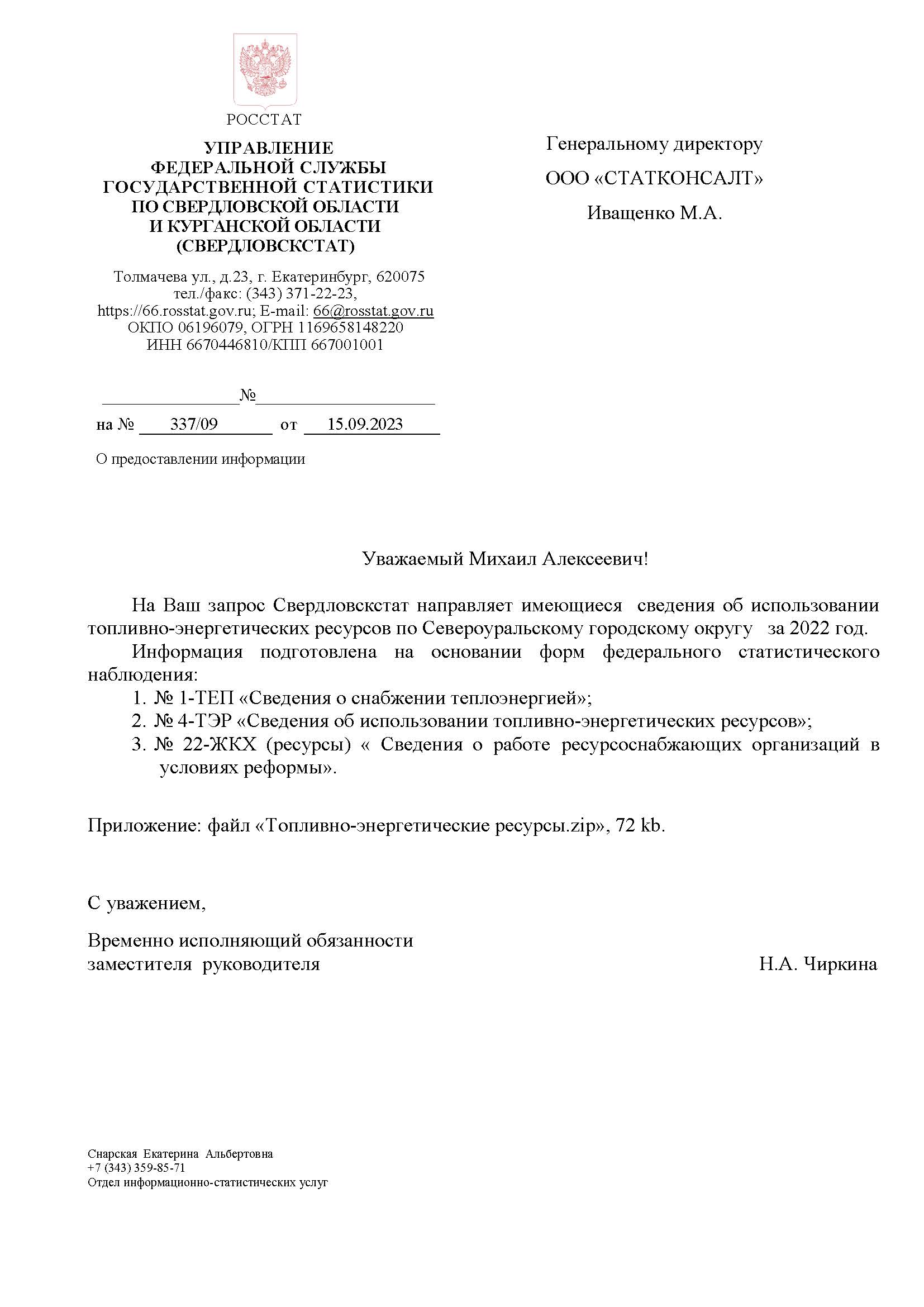 2 Отчет по данным из формы 1-ТЕПСведения о снабжении теплоэнергией по Североуральскому городскому округуПроизводство и отпуск тепловой энергииЭнергосбережениеВ таблице приняты условные обозначения: -   явление отсутствует.Алясик Валентина Юрьевна(343) 371-03-28 доб. 807Отдел статистики строительства, инвестицийи жилищно-коммунального хозяйства3. Отчет по данным из формы 4-ТЭР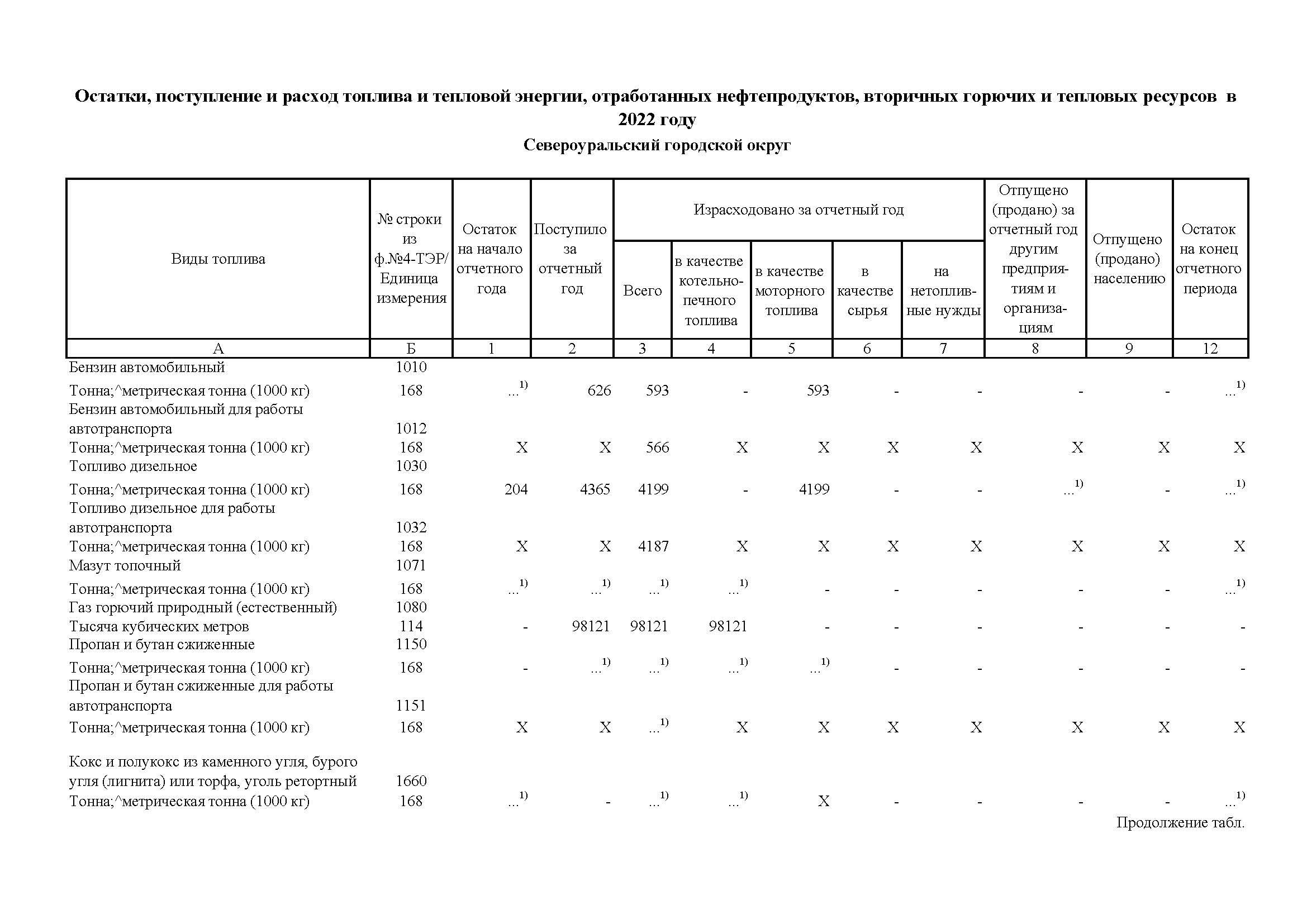 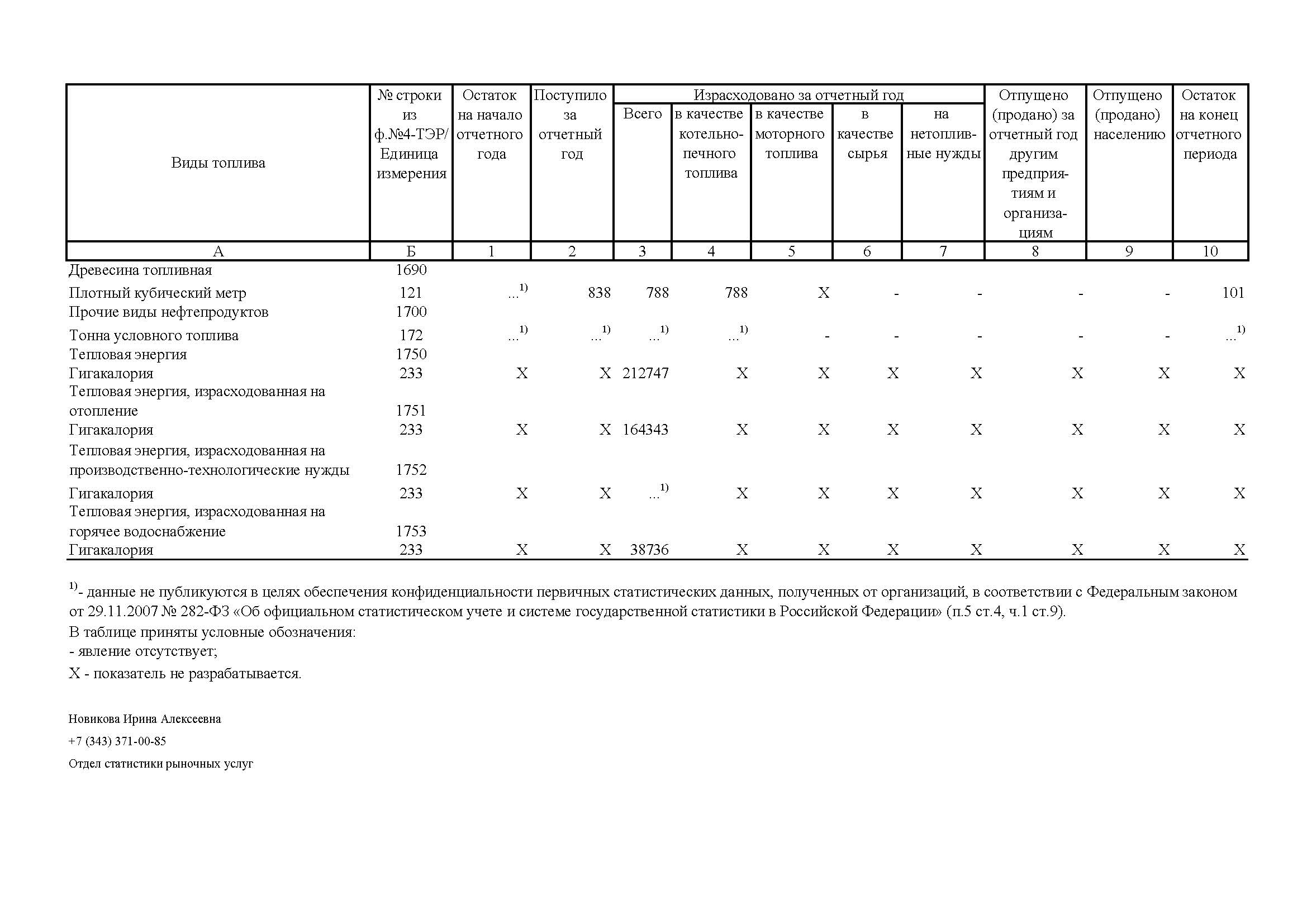 4. Отчет по данным из формы 22-ЖКХ (ресурсы)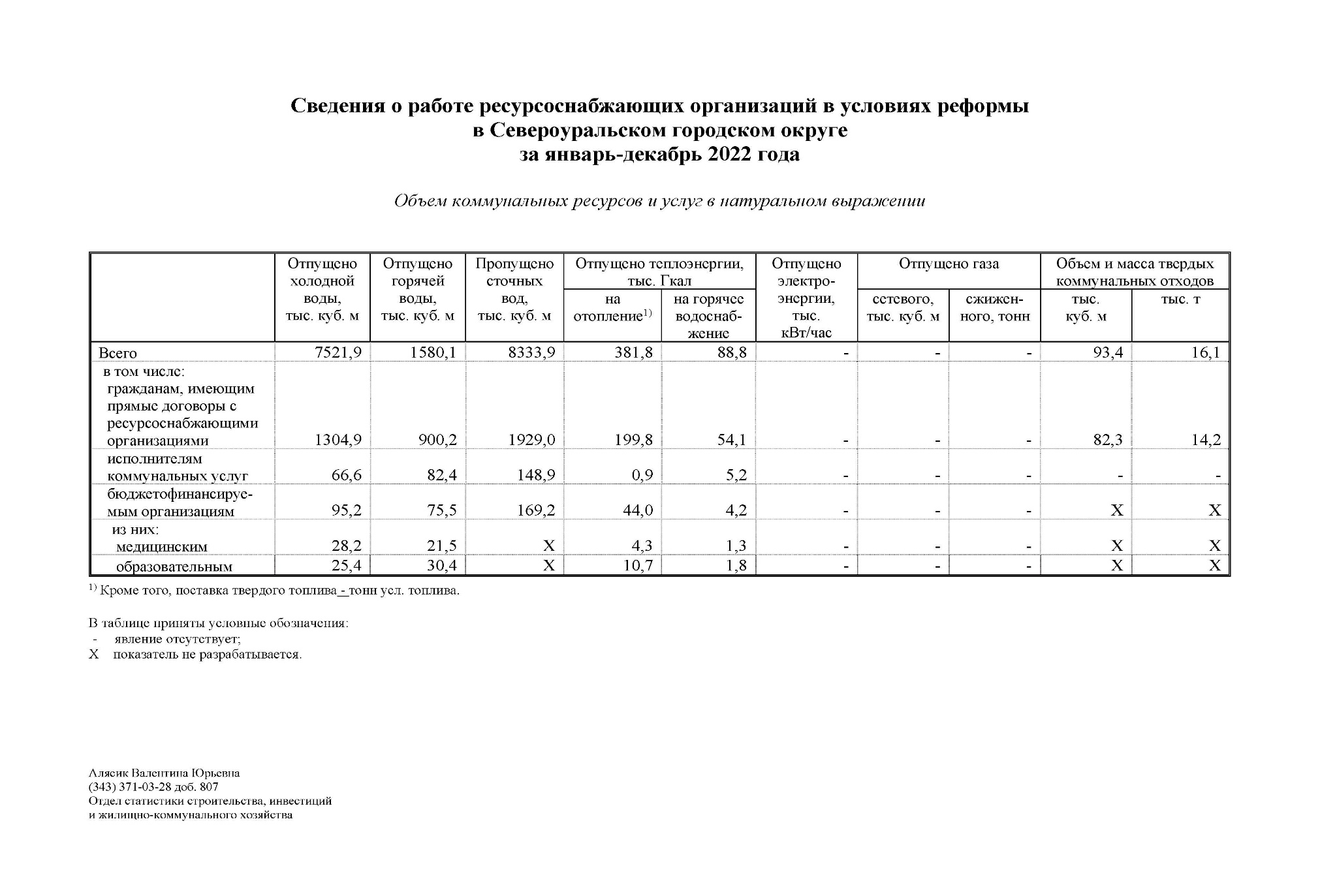 6. Отчет Североуральский ОПиОК Свердловского филиала АО «ЭнергосбыТ Плюс»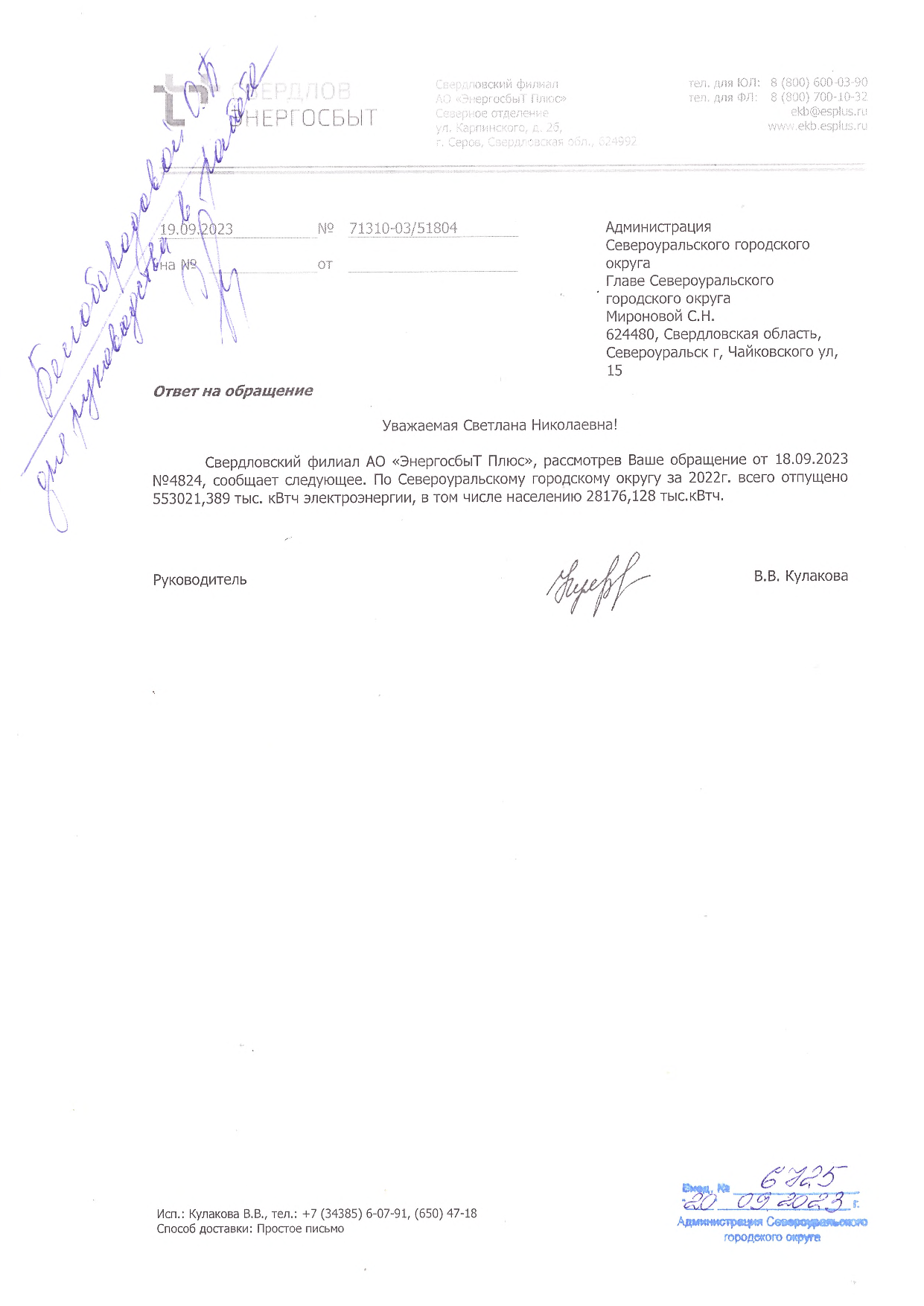 7. Отчет АО «Уралсевергаз»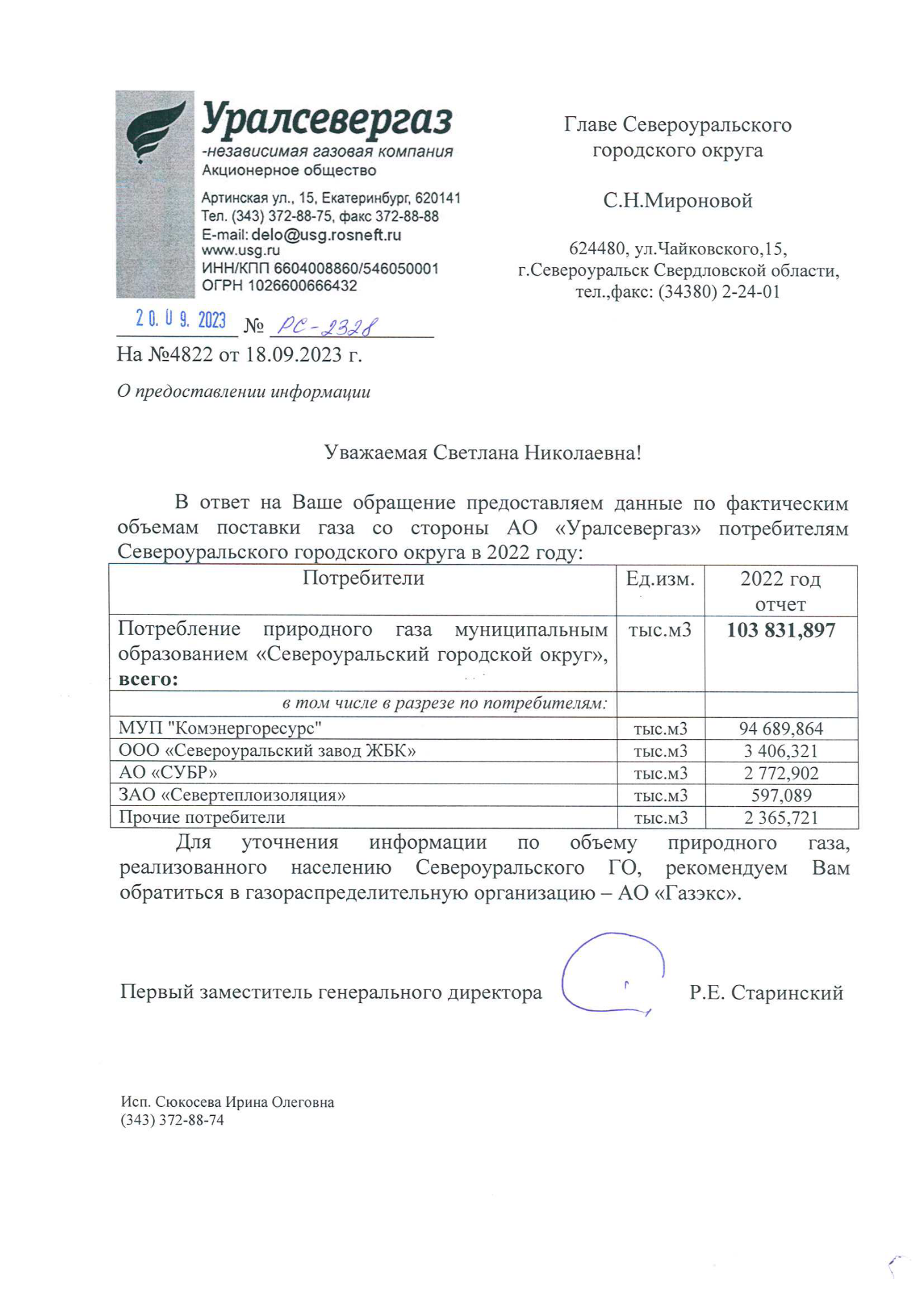 8. Отчет АО «ГАЗЭКС»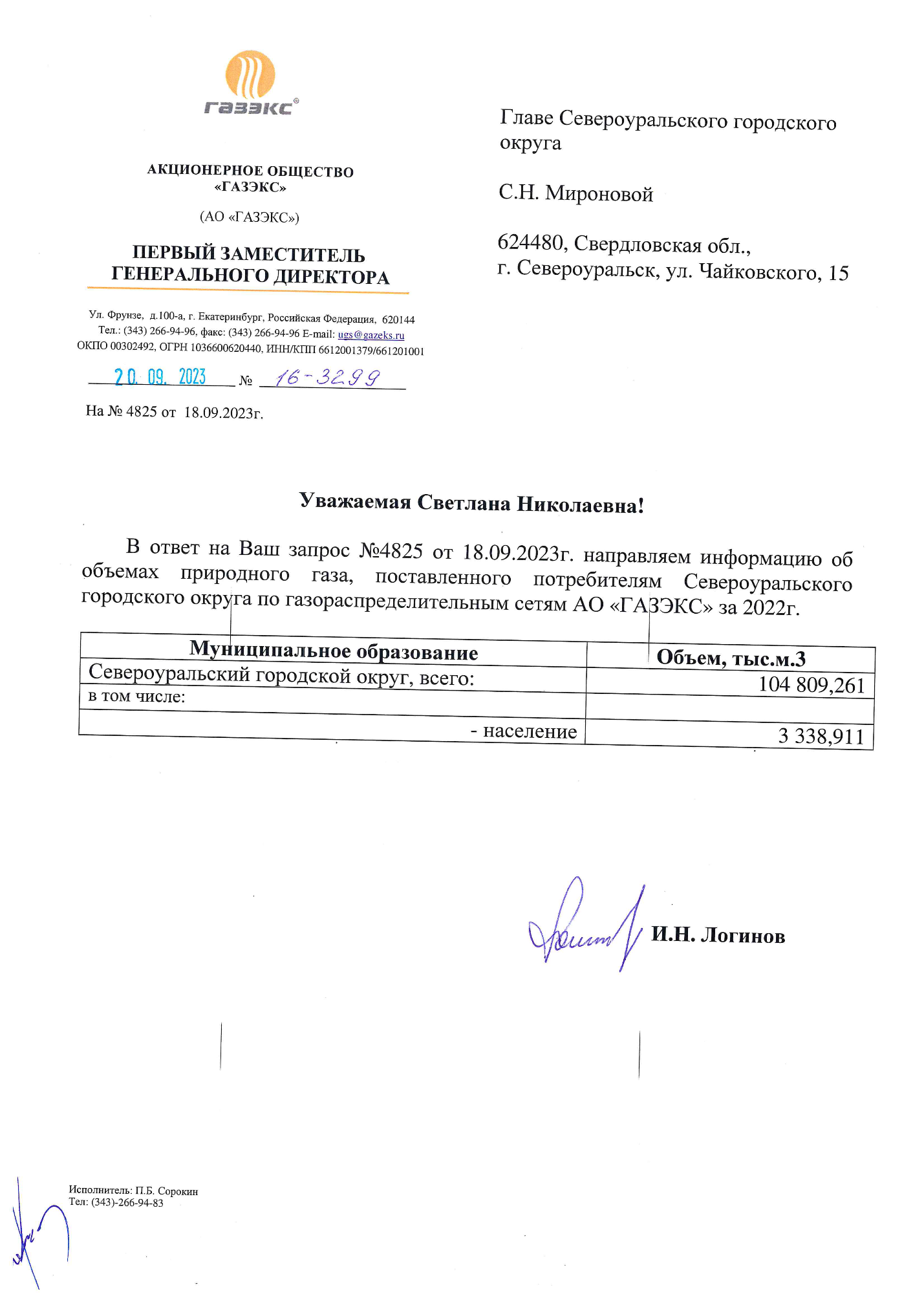 9. Отчет МУП «Комэнергоресурс»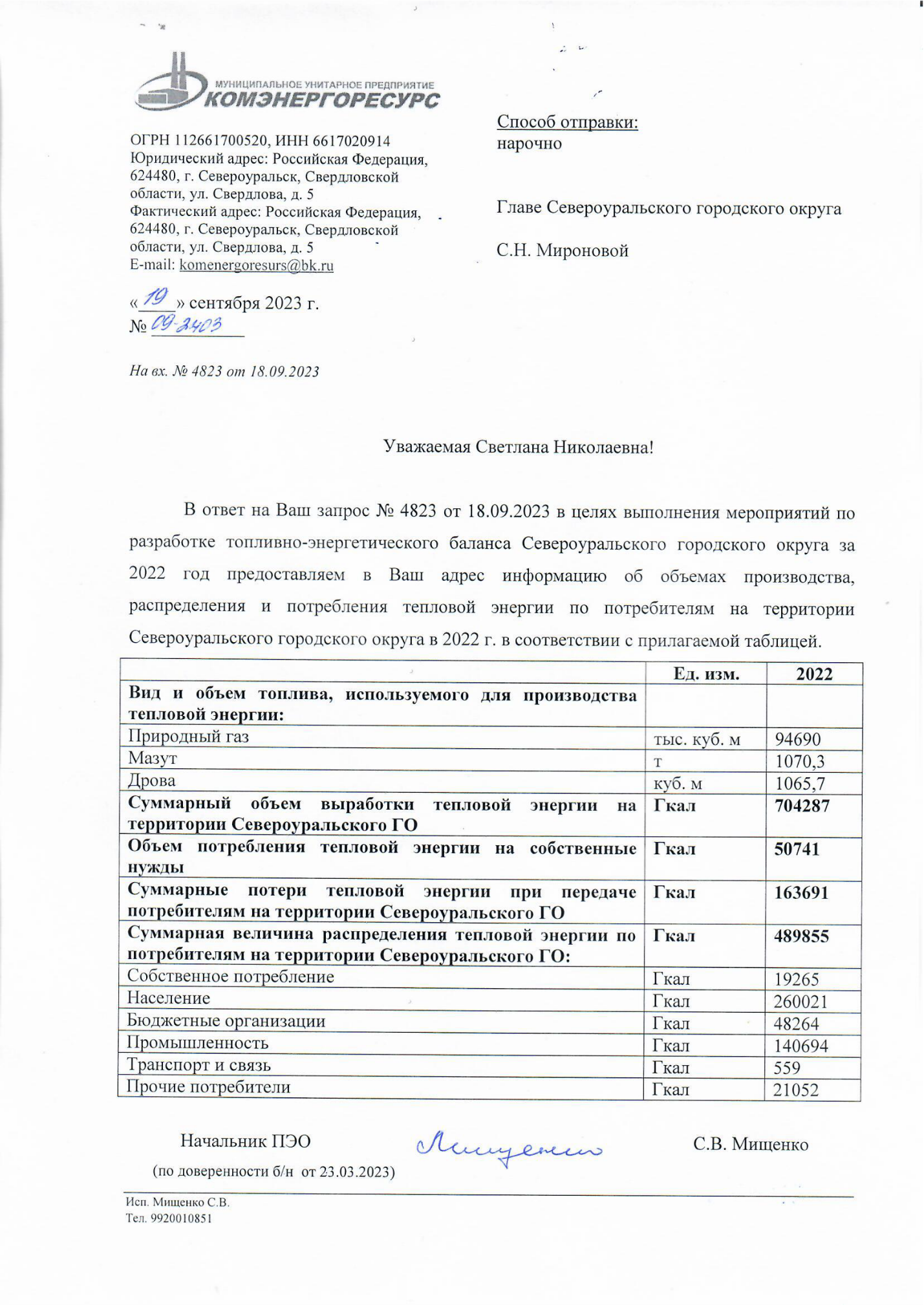 УТВЕРЖДАЮГенеральный директорООО «СТАТКОНСАЛТ»____________         М.А. Иващенко« _____ » ___________ 2022 г.Вид ТЭРЕдиница измеренияКоэффициент пересчета в одну тонну условного топлива123Уголь каменныйт0,768Уголь бурыйт0,467Рядовой уголь месторождений:Уголь донецкийт0,876Уголь кузнецкийт0,867Уголь карагандинскийт0,726Уголь подмосковныйт0,335Уголь воркутинскийт0,822Уголь интинскийт0,649Уголь челябинскийт0,552123Уголь свердловскийт0,33Уголь башкирскийт0,264Уголь нерюнгринскийт0,987Уголь якутскийт0,751Уголь черемховскийт0,752Уголь хакасскийт0,727Уголь канско-ачинскийт0,516Уголь тувинскийт0,906Уголь магаданскийт0,701Уголь экибастузскийт0,628Сланцы горючиет0,3Торф топливныйт0,34Дрова для отоплениякуб. м0,266Нефть, включая газовый конденсатт1,430Газ горючий природный (естественный)тыс. куб. м1,154Кокс металлургическийт0,990Брикеты угольныет0,605Брикеты и полубрикеты торфяныет0,600Мазут топочныйт1,370Мазут флотскийт1,430Топливо печное бытовоет1,450Керосин для технических целейт1,470Керосин осветительныйт1,470Газ горючий искусственный коксовыйтыс. куб. м0,570Газ нефтеперерабатывающих предприятий сухойтыс. куб. м1,500Газ сжиженныйтыс. куб. м1,570Топливо дизельноет1,450Топливо моторноет1,430Бензин автомобильныйт1,490Бензин авиационныйт1,470Топливо для реактивных двигателейт1,470Нефтебитумт1,350Газ горючий искусственный доменныйтыс. куб. м0,430Электрическая энергиятыс. кВт*ч0,123Тепловая энергияГкал0,1486Электрическая энергия ГЭСтыс. кВт*ч0,123Электрическая энергия АЭСтыс. кВт*ч0,123Строка балансаИндекс строкиБензин автомо-бильный, тТопливо дизельное, тМазут топочный, тГаз сжиженный, тыс. куб. мСумма, 
т.у.т.12345Производство энергетических ресурсов1-----Ввоз2626,04 365,01 070,338,28 852,6Вывоз3-----Изменение запасов4-33,0-166,0---289,9Потребление первичной энергии5593,04 199,01 070,338,28 562,7Статистическое расхождение6-----Производство электроэнергии7-----Производство тепловой энергии8---1 070,3--1 530,5Теплоэлектростанции8.1-----Котельные8.2---1 070,3--1 530,5Электрокотельные и теплоустановки8.3-----Преобразование энергетических ресурсов9-----Переработка нефти9.1-----Переработка газа9.2-----Обогащение угля9.3-----Собственные нужды10-----Потери при передаче11-----Конечное потребление ТЭР12593,04 199,0-38,27 032,2Сельское хозяйство и рыболовство13-----Промышленность14-12,0--17,4Добыча полезных ископаемых14.1-----Производство стройматериалов14.2-----Строка балансаИндекс строкиБензин автомо-бильный, тТопливо дизельное, 
тМазут топочный, 
тГаз сжиженный, тыс. куб. мСумма, 
т.у.т.12345Прочие виды промышленности14.3-12,0--17,4Строительство15-----Транспорт и связь16593,04 187,0-60,07 014,8Железнодорожный16.1-----Трубопроводный16.2-----Автомобильный16.3593,04 187,0-60,07 014,8Прочий16.4-----Связь16.5-----Сфера услуг17-----Население18-----Использование ТЭР в качестве сырья и на нетопливные нужды19-----Строка балансаИндекс строкиПриродный газПроизводство энергетических ресурсов1-Ввоз2104 809,261Вывоз3-Изменение запасов4-Потребление первичной энергии5104 809,261Статистическое расхождение6-Производство электроэнергии7-Производство тепловой энергии8-94 689,864Теплоэлектростанции8.1-Котельные8.2-94 689,864Электрокотельные и теплоустановки8.3-Преобразование энергетических ресурсов9-Переработка нефти9.1-Переработка газа9.2-Обогащение угля9.3-Собственные нужды10-Потери при передаче11-Конечное потребление ТЭР1210 119,397Сельское хозяйство и рыболовство13-Промышленность146 780,486Добыча полезных ископаемых14.12 772,902Производство стройматериалов14.23 406,321Прочие виды промышленности14.3601,263Строительство15-Транспорт и связь16-Железнодорожный16.1-Трубопроводный16.2-Автомобильный16.3-Прочий16.4-Связь16.5-Сфера услуг17-Население183 338,911Использование ТЭР в качестве сырья и на нетопливные нужды19-Строка балансаИндекс строкиПриродный газПроизводство энергетических ресурсов1-Ввоз2120 949,9Вывоз3-Изменение запасов4-Потребление первичной энергии5120 949,900Статистическое расхождение6-Производство электроэнергии7-Производство тепловой энергии8-109 272,100Теплоэлектростанции8.1-Котельные8.2-109 272,1Электрокотельные и теплоустановки8.3-Преобразование энергетических ресурсов9-Переработка нефти9.1-Переработка газа9.2-Обогащение угля9.3-Собственные нужды10-Потери при передаче11-Конечное потребление ТЭР1211 677,800Сельское хозяйство и рыболовство13-Промышленность147 824,700Добыча полезных ископаемых14.13 199,9Производство стройматериалов14.23 930,9Прочие виды промышленности14.3693,9Строительство15-Транспорт и связь16-Железнодорожный16.1-Трубопроводный16.2-Автомобильный16.3-Прочий16.4-Связь16.5-Сфера услуг17-Население183 853,1Использование ТЭР в качестве сырья и на нетопливные нужды19-Строка балансаИндекс строкиПрочее твердое топливоПроизводство энергетических ресурсов1-Ввоз21 065,7Вывоз3-Изменение запасов4-Потребление первичной энергии51 065,7Статистическое расхождение6-Производство электроэнергии7-Производство тепловой энергии8-1 065,7Теплоэлектростанции8.1-Котельные8.2-1 065,7Электрокотельные и теплоустановки8.3-Преобразование энергетических ресурсов9-Переработка нефти9.1-Переработка газа9.2-Обогащение угля9.3-Собственные нужды10-Потери при передаче11-Конечное потребление ТЭР12-Сельское хозяйство и рыболовство13-Промышленность14-Добыча полезных ископаемых14.1-Производство стройматериалов14.2-Прочие виды промышленности14.3-Строительство15-Транспорт и связь16-Железнодорожный16.1-Трубопроводный16.2-Автомобильный16.3-Прочий16.4-Связь16.5-Сфера услуг17-Население18-Использование ТЭР в качестве сырья и на нетопливные нужды19-Строка балансаИндекс строкиПрочее твердое топливоПроизводство энергетических ресурсов1-Ввоз2283,5Вывоз3-Изменение запасов4-Потребление первичной энергии5283,5Статистическое расхождение6-Производство электроэнергии7-Производство тепловой энергии8-283,5Теплоэлектростанции8.1-Котельные8.2-283,5Электрокотельные и теплоустановки8.3-Преобразование энергетических ресурсов9-Переработка нефти9.1-Переработка газа9.2-Обогащение угля9.3-Собственные нужды10-Потери при передаче11-Конечное потребление ТЭР12-Сельское хозяйство и рыболовство13-Промышленность14-Добыча полезных ископаемых14.1-Производство стройматериалов14.2-Прочие виды промышленности14.3-Строительство15-Транспорт и связь16-Железнодорожный16.1-Трубопроводный16.2-Автомобильный16.3-Прочий16.4-Связь16.5-Сфера услуг17-Население18-Использование ТЭР в качестве сырья и на нетопливные нужды19-Строка балансаИндекс строкиЭлектроэнергияПроизводство энергетических ресурсов1-Ввоз2599 546,172Вывоз3-Изменение запасов4-Потребление первичной энергии5599 546,172Статистическое расхождение6-Производство электроэнергии7-Производство тепловой энергии8-28 771,580Теплоэлектростанции8.1-Котельные8.2-28 771,580Электрокотельные и теплоустановки8.3-Преобразование энергетических ресурсов9-Переработка нефти9.1-Переработка газа9.2-Обогащение угля9.3-Собственные нужды10-896,200Потери при передаче11-21 628,583Конечное потребление ТЭР12548 249,809Сельское хозяйство и рыболовство13-Промышленность14505 267,460Добыча полезных ископаемых14.1347 411,650Производство стройматериалов14.292 762,800Прочие виды промышленности14.365 093,010Строительство15-Транспорт и связь16-Железнодорожный16.1-Трубопроводный16.2-Автомобильный16.3-Прочий16.4-Связь16.5-Сфера услуг1714 266,221Население1828 716,128Использование ТЭР в качестве сырья и на нетопливные нужды19-Строка балансаИндекс строкиЭлектроэнергияПроизводство энергетических ресурсов1-Ввоз273 744,2Вывоз3-Изменение запасов4-Потребление первичной энергии573 744,2Статистическое расхождение6-Производство электроэнергии7-Производство тепловой энергии8-3 538,9Теплоэлектростанции8.1-Котельные8.2-3 538,9Электрокотельные и теплоустановки8.3-Преобразование энергетических ресурсов9-Переработка нефти9.1-Переработка газа9.2-Обогащение угля9.3-Собственные нужды10-110,2Потери при передаче11-2 660,3Конечное потребление ТЭР1267 434,8Сельское хозяйство и рыболовство13-Промышленность1462 148,0Добыча полезных ископаемых14.142 731,7Производство стройматериалов14.211 409,9Прочие виды промышленности14.38 006,4Строительство15-Транспорт и связь16-Железнодорожный16.1-Трубопроводный16.2-Автомобильный16.3-Прочий16.4-Связь16.5-Сфера услуг171 754,7Население183 532,1Использование ТЭР в качестве сырья и на нетопливные нужды19-Строка балансаИндекс строкиТепловая энергияПроизводство энергетических ресурсов1-Ввоз2-Вывоз3-Изменение запасов4-Потребление первичной энергии5-Статистическое расхождение6-Производство электроэнергии7-Производство тепловой энергии8704 287,000Теплоэлектростанции8.1-Котельные8.2704 287,000Электрокотельные и теплоустановки8.3Преобразование энергетических ресурсов9-Переработка нефти9.1-Переработка газа9.2-Обогащение угля9.3-Собственные нужды10-50 741,000Потери при передаче11-163 691,000Конечное потребление ТЭР12489 855,000Сельское хозяйство и рыболовство13-Промышленность14181 011,000Добыча полезных ископаемых14.1140 694,000Производство стройматериалов14.221 052,000Прочие виды промышленности14.319 265,000Строительство15-Транспорт и связь16559,000Железнодорожный16.1-Трубопроводный16.2-Автомобильный16.3-Прочий16.4559,000Связь16.5-Сфера услуг1748 264,000Население18260 021,000Использование ТЭР в качестве сырья и на нетопливные нужды19-Строка балансаИндекс строкиТепловая энергияПроизводство энергетических ресурсов1-Ввоз2-Вывоз3-Изменение запасов4-Потребление первичной энергии5-Статистическое расхождение6-Производство электроэнергии7-Производство тепловой энергии8104 657,0Теплоэлектростанции8.1-Котельные8.2104 657,0Электрокотельные и теплоустановки8.3-Преобразование энергетических ресурсов9-Переработка нефти9.1-Переработка газа9.2-Обогащение угля9.3-Собственные нужды10-7 540,1Потери при передаче11-24 324,5Конечное потребление ТЭР1272 792,4Сельское хозяйство и рыболовство13-Промышленность1426 898,2Добыча полезных ископаемых14.120 907,1Производство стройматериалов14.23 128,3Прочие виды промышленности14.32 862,8Строительство15-Транспорт и связь1683,1Железнодорожный16.1-Трубопроводный16.2-Автомобильный16.3-Прочий16.483,1Связь16.5-Сфера услуг177 172,0Население1838 639,1Использование ТЭР в качестве сырья и на нетопливные нужды19-Строка балансаИндекс строкиУгольСырая нефтьНефте-продук-тыПрирод-ный газПрочее твердое топливоГидро-энергия и НВИЭАтомная энергияЭлектро-энергияТепловая энергияВсего12345678910Производство энергетических ресурсов1----------Ввоз2--8 852,6120 949,9283,5--73 744,2-203 830,2Вывоз3----------Изменение запасов4---289,9-------289,9Потребление первичной энергии5--8 562,7120 949,9283,5--73 744,2-203 540,3Статистическое расхождение6----------Производство электрической энергии7----------Производство тепловой энергии8---1 530,5-109 272,1-283,5---3 538,9104 657,0-9 968,0Теплоэлектростанции8.1----------Котельные8.2---1 530,5-109 272,1-283,5---3 538,9104 657,0-9 968,0Электрокотельные и теплоустановки8.3----------Преобразование энергетических ресурсов9----------Переработка нефти9.1----------Переработка газа9.2----------Обогащение угля9.3----------Собственные нужды10--------110,2-7 540,1-7 650,3Потери при передаче11--------2 660,3-24 324,5-26 984,8Строка баланса12345678910Конечное потребление энергетических ресурсов12--7 032,211 677,8---67 434,872 792,4158 937,2Сельское хозяйство, рыболовство и рыбоводство13----------Промышленность14--17,47 824,7---62 148,026 898,296 888,3Добыча полезных ископаемых14.1---3 199,9---42 731,720 907,166 838,7Производство стройматериалов14.2---3 930,9---11 409,93 128,318 469,1Прочие виды промышленности14.3--17,4693,9---8 006,42 862,811 580,5Строительство15----------Транспорт и связь16--7 014,8-----83,17 097,9Железнодорожный16.1----------Трубопроводный16.2----------Автомобильный16.3--7 014,8------7 014,8Прочий16.4--------83,183,1Связь16.5----------Сфера услуг17-------1 754,77 172,08 926,7Население18---3 853,1---3 532,138 639,146 024,3Использование ТЭР в качестве сырья и на нетопливные нужды19----------Строка балансаИндекс строки2023202420252026202720282029203012345678Производство энергетических ресурсов1--------Ввоз2616,5622,1617,8622,4624,6625,8630,2633,8Вывоз3--------Изменение запасов4-20,0-20,0-12,0-12,0-12,0-12,0-15,0-15,0Потребление первичной энергии5596,5602,1605,8610,4612,6613,8615,2618,8Статистическое расхождение6--------Производство электрической энергии7--------Производство тепловой энергии8--------Теплоэлектростанции8.1--------Котельные8.2--------Электрокотельные и теплоустановки8.3--------Преобразование энергетических ресурсов9--------Переработка нефти9.1--------Переработка газа9.2--------Обогащение угля9.3--------Собственные нужды10--------Потери при передаче11--------Конечное потребление энергетических ресурсов12596,5602,1605,8610,4612,6613,8615,2618,8Сельское хозяйство, рыболовство и рыбоводство13--------Промышленность14--------Добыча полезных ископаемых14.1--------Производство стройматериалов14.2--------Прочие виды промышленности14.3--------Строительство15--------Транспорт и связь16596,5602,1605,8610,4612,6613,8615,2618,8Железнодорожный16.1--------Трубопроводный16.2--------Автомобильный16.3596,5602,1605,8610,4612,6613,8615,2618,8Прочий16.4--------Связь16.5--------Сфера услуг17--------Население18--------Использование ТЭР в качестве сырья и на нетопливные нужды19--------Строка балансаИндекс строки2023202420252026202720282029203012345678Производство энергетических ресурсов1--------Ввоз24 363,94 383,84 409,94 372,94 388,44 407,24 387,14 412,9Вывоз3--------Изменение запасов4-140,0-120,0-120,0-50,0-50,0-60,0-30,0-30,0Потребление первичной энергии54 223,94 263,84 289,94 322,94 338,44 347,24 357,14 382,9Статистическое расхождение6--------Производство электрической энергии7--------Производство тепловой энергии8--------Теплоэлектростанции8.1--------Котельные8.2--------Электрокотельные и теплоустановки8.3--------Преобразование энергетических ресурсов9--------Переработка нефти9.1--------Переработка газа9.2--------Обогащение угля9.3--------Собственные нужды10--------Потери при передаче11--------Конечное потребление энергетических ресурсов124 223,94 263,84 289,94 322,94 338,44 347,24 357,14 382,9Сельское хозяйство, рыболовство и рыбоводство13--------Промышленность1412,212,612,613,113,113,413,413,8Добыча полезных ископаемых14.1--------Производство стройматериалов14.2--------Прочие виды промышленности14.312,212,612,613,113,113,413,413,8Строительство15--------Транспорт и связь164 211,74 251,24 277,34 309,84 325,34 333,84 343,74 369,1Железнодорожный16.1--------Трубопроводный16.2--------Автомобильный16.34 211,74 251,24 277,34 309,84 325,34 333,84 343,74 369,1Прочий16.4--------Связь16.5--------Сфера услуг17--------Население18--------Использование ТЭР в качестве сырья и на нетопливные нужды19--------Строка балансаИндекс строки2023202420252026202720282029203012345678Производство энергетических ресурсов1--------Ввоз21 152,5980,0------Вывоз3--------Изменение запасов4--------Потребление первичной энергии51 152,5980,0------Статистическое расхождение6--------Производство электрической энергии7--------Производство тепловой энергии8-1 152,5-980,0------Теплоэлектростанции8.1--------Котельные8.2-1 152,5-980,0------Электрокотельные и теплоустановки8.3--------Преобразование энергетических ресурсов9--------Переработка нефти9.1--------Переработка газа9.2--------Обогащение угля9.3--------Собственные нужды10--------Потери при передаче11--------Конечное потребление энергетических ресурсов12--------Сельское хозяйство, рыболовство и рыбоводство13--------Промышленность14--------Добыча полезных ископаемых14.1--------Производство стройматериалов14.2--------Прочие виды промышленности14.3--------Строительство15--------Транспорт и связь16--------Железнодорожный16.1--------Трубопроводный16.2--------Автомобильный16.3--------Прочий16.4--------Связь16.5--------Сфера услуг17--------Население18--------Использование ТЭР в качестве сырья и на нетопливные нужды19--------Строка балансаИндекс строки2023202420252026202720282029203012345678Производство энергетических ресурсов1--------Ввоз238,338,338,538,539,239,239,639,8Вывоз3--------Изменение запасов4--------Потребление первичной энергии538,338,338,538,539,239,239,639,8Статистическое расхождение6--------Производство электрической энергии7--------Производство тепловой энергии8--------Теплоэлектростанции8.1--------Котельные8.2--------Электрокотельные и теплоустановки8.3--------Преобразование энергетических ресурсов9--------Переработка нефти9.1--------Переработка газа9.2--------Обогащение угля9.3--------Собственные нужды10--------Потери при передаче11--------Конечное потребление энергетических ресурсов1238,338,338,538,539,239,239,639,8Сельское хозяйство, рыболовство и рыбоводство13--------Промышленность14--------Добыча полезных ископаемых14.1--------Производство стройматериалов14.2--------Прочие виды промышленности14.3--------Строительство15--------Транспорт и связь1638,338,338,538,539,239,239,639,8Железнодорожный16.1--------Трубопроводный16.2--------Автомобильный16.338,338,338,538,539,239,239,639,8Прочий16.4--------Связь16.5--------Сфера услуг17--------Население18--------Использование ТЭР в качестве сырья и на нетопливные нужды19--------Строка балансаИндекс строки2023202420252026202720282029203012345678Производство энергетических ресурсов1--------Ввоз28 954,58 745,07 375,47 328,67 355,47 384,47 362,57 405,6Вывоз3--------Изменение запасов4-232,8-203,8-191,9-90,4-90,4-104,9-65,9-65,9Потребление первичной энергии58 721,78 541,27 183,57 238,27 265,07 279,57 296,67 339,7Статистическое расхождение6--------Производство электрической энергии7--------Производство тепловой энергии8-1 648,1-1 401,4------Теплоэлектростанции8.1--------Котельные8.2-1 648,1-1 401,4------Электрокотельные и теплоустановки8.3--------Преобразование энергетических ресурсов9--------Переработка нефти9.1--------Переработка газа9.2--------Обогащение угля9.3--------Собственные нужды10--------Потери при передаче11--------Конечное потребление энергетических ресурсов127 073,67 139,87 183,57 238,27 265,07 279,57 296,67 339,7Сельское хозяйство, рыболовство и рыбоводство13--------Промышленность1417,718,318,319,019,019,419,420,0Добыча полезных ископаемых14.1--------Производство стройматериалов14.2--------Прочие виды промышленности14.317,718,318,319,019,019,419,420,0Строительство15--------Транспорт и связь167 055,97 121,57 165,27 219,27 246,07 260,17 277,27 319,7Железнодорожный16.1--------Трубопроводный16.2--------Автомобильный16.37 055,97 121,57 165,27 219,27 246,07 260,17 277,27 319,7Прочий16.4--------Связь16.5--------Сфера услуг17--------Население18--------Использование ТЭР в качестве сырья и на нетопливные нужды19--------Строка балансаИндекс строки2023202420252026202720282029203012345678Производство энергетических ресурсов1--------Ввоз2103 319,4101 804,5101 896,0100 225,2101 099,4101 242,5101 940,8102 585,2Вывоз3--------Изменение запасов4--------Потребление первичной энергии5103 319,4101 804,5101 896,0100 225,2101 099,4101 242,5101 940,8102 585,2Статистическое расхождение6--------Производство электрической энергии7--------Производство тепловой энергии8-93 082,7-91 448,9-91 419,8-89 630,0-90 377,6-90 392,1-90 959,8-91 471,4Теплоэлектростанции8.1--------Котельные8.2-93 082,7-91 448,9-91 419,8-89 630,0-90 377,6-90 392,1-90 959,8-91 471,4Электрокотельные и теплоустановки8.3--------Преобразование энергетических ресурсов9--------Переработка нефти9.1--------Переработка газа9.2--------Обогащение угля9.3--------Собственные нужды10--------Потери при передаче11--------Конечное потребление энергетических ресурсов1210 236,710 355,610 476,210 595,210 721,810 850,410 981,011 113,8Сельское хозяйство, рыболовство и рыбоводство13--------Промышленность146 861,16 942,97 026,07 107,07 195,27 285,07 376,47 469,5Добыча полезных ископаемых14.12 828,42 885,02 942,73 001,63 067,63 135,13 204,13 274,6Производство стройматериалов14.23 430,23 454,23 478,43 499,33 520,33 541,43 562,63 584,0Прочие виды промышленности14.3602,5603,7604,9606,1607,3608,5609,7610,9Строительство15--------Транспорт и связь16--------Железнодорожный16.1--------Трубопроводный16.2--------Автомобильный16.3--------Прочий16.4--------Связь16.5--------Сфера услуг17--------Население183 375,63 412,73 450,23 488,23 526,63 565,43 604,63 644,3Использование ТЭР в качестве сырья и на нетопливные нужды19--------Строка балансаИндекс строки2023202420252026202720282029203012345678Производство энергетических ресурсов1--------Ввоз2119 230,6117 482,4117 588,0115 659,9116 668,7116 833,8117 639,7118 383,3Вывоз3--------Изменение запасов4--------Потребление первичной энергии5119 230,6117 482,4117 588,0115 659,9116 668,7116 833,8117 639,7118 383,3Статистическое расхождение6--------Производство электрической энергии7--------Производство тепловой энергии8-107 417,4-105 532,0-105 498,4-103 433,0-104 295,8-104 312,5-104 967,6-105 558,0Теплоэлектростанции8.1--------Котельные8.2-107 417,4-105 532,0-105 498,4-103 433,0-104 295,8-104 312,5-104 967,6-105 558,0Электрокотельные и теплоустановки8.3--------Преобразование энергетических ресурсов9--------Переработка нефти9.1--------Переработка газа9.2--------Обогащение угля9.3--------Собственные нужды10--------Потери при передаче11--------Конечное потребление энергетических ресурсов1211 813,211 950,412 089,512 226,912 373,012 521,412 672,112 825,3Сельское хозяйство, рыболовство и рыбоводство13--------Промышленность147 917,78 012,18 108,08 201,58 303,38 406,98 512,48 619,8Добыча полезных ископаемых14.13 264,03 329,33 395,93 463,83 540,03 617,93 697,53 778,9Производство стройматериалов14.23 958,53 986,14 014,14 038,24 062,44 086,84 111,24 135,9Прочие виды промышленности14.3695,3696,7698,1699,4700,8702,2703,6705,0Строительство15--------Транспорт и связь16--------Железнодорожный16.1--------Трубопроводный16.2--------Автомобильный16.3--------Прочий16.4--------Связь16.5--------Сфера услуг17--------Население183 895,43 938,33 981,54 025,44 069,74 114,54 159,74 205,5Использование ТЭР в качестве сырья и на нетопливные нужды19--------Строка балансаИндекс строки2023202420252026202720282029203012345678Производство энергетических ресурсов1--------Ввоз21 120,01 120,01 120,0-----Вывоз3--------Изменение запасов4--------Потребление первичной энергии51 120,01 120,01 120,0-----Статистическое расхождение6--------Производство электрической энергии7--------Производство тепловой энергии8-1 120,0-1 120,0-1 120,0-----Теплоэлектростанции8.1--------Котельные8.2-1 120,0-1 120,0-1 120,0-----Электрокотельные и теплоустановки8.3--------Преобразование энергетических ресурсов9--------Переработка нефти9.1--------Переработка газа9.2--------Обогащение угля9.3--------Собственные нужды10--------Потери при передаче11--------Конечное потребление энергетических ресурсов12--------Сельское хозяйство, рыболовство и рыбоводство13--------Промышленность14--------Добыча полезных ископаемых14.1--------Производство стройматериалов14.2--------Прочие виды промышленности14.3--------Строительство15--------Транспорт и связь16--------Железнодорожный16.1--------Трубопроводный16.2--------Автомобильный16.3--------Прочий16.4--------Связь16.5--------Сфера услуг17--------Население18--------Использование ТЭР в качестве сырья и на нетопливные нужды19--------Строка балансаИндекс строки2023202420252026202720282029203012345678Производство энергетических ресурсов1--------Ввоз2---2 370,02 370,02 370,02 370,02 370,0Вывоз3--------Изменение запасов4--------Потребление первичной энергии5---2 370,02 370,02 370,02 370,02 370,0Статистическое расхождение6--------Производство электрической энергии7--------Производство тепловой энергии8----2 370,0-2 370,0-2 370,0-2 370,0-2 370,0Теплоэлектростанции8.1--------Котельные8.2----2 370,0-2 370,0-2 370,0-2 370,0-2 370,0Электрокотельные и теплоустановки8.3--------Преобразование энергетических ресурсов9--------Переработка нефти9.1--------Переработка газа9.2--------Обогащение угля9.3--------Собственные нужды10--------Потери при передаче11--------Конечное потребление энергетических ресурсов12--------Сельское хозяйство, рыболовство и рыбоводство13--------Промышленность14--------Добыча полезных ископаемых14.1--------Производство стройматериалов14.2--------Прочие виды промышленности14.3--------Строительство15--------Транспорт и связь16--------Железнодорожный16.1--------Трубопроводный16.2--------Автомобильный16.3--------Прочий16.4--------Связь16.5--------Сфера услуг17--------Население18--------Использование ТЭР в качестве сырья и на нетопливные нужды19--------Строка балансаИндекс строки2023202420252026202720282029203012345678Производство энергетических ресурсов1--------Ввоз2297,9297,9297,91 232,41 232,41 232,41 232,41 232,4Вывоз3--------Изменение запасов4--------Потребление первичной энергии5297,9297,9297,91 232,41 232,41 232,41 232,41 232,4Статистическое расхождение6--------Производство электрической энергии7--------Производство тепловой энергии8-297,9-297,9-297,9-1 232,4-1 232,4-1 232,4-1 232,4-1 232,4Теплоэлектростанции8.1--------Котельные8.2-297,9-297,9-297,9-1 232,4-1 232,4-1 232,4-1 232,4-1 232,4Электрокотельные и теплоустановки8.3--------Преобразование энергетических ресурсов9--------Переработка нефти9.1--------Переработка газа9.2--------Обогащение угля9.3--------Собственные нужды10--------Потери при передаче11--------Конечное потребление энергетических ресурсов12--------Сельское хозяйство, рыболовство и рыбоводство13--------Промышленность14--------Добыча полезных ископаемых14.1--------Производство стройматериалов14.2--------Прочие виды промышленности14.3--------Строительство15--------Транспорт и связь16--------Железнодорожный16.1--------Трубопроводный16.2--------Автомобильный16.3--------Прочий16.4--------Связь16.5--------Сфера услуг17--------Население18--------Использование ТЭР в качестве сырья и на нетопливные нужды19--------Строка балансаИндекс строки2023202420252026202720282029203012345678Производство энергетических ресурсов1--------Ввоз2596 311,1601 477,9607 850,1615 497,6622 440,1627 127,6634 030,3638 180,6Вывоз3--------Изменение запасов4--------Потребление первичной энергии5596 311,1601 477,9607 850,1615 497,6622 440,1627 127,6634 030,3638 180,6Статистическое расхождение6--------Производство электрической энергии7--------Производство тепловой энергии8-29 027,7-28 518,2-28 509,1-27 950,9-28 184,1-28 188,6-28 365,6-28 525,2Теплоэлектростанции8.1--------Котельные8.2-29 027,7-28 518,2-28 509,1-27 950,9-28 184,1-28 188,6-28 365,6-28 525,2Электрокотельные и теплоустановки8.3--------Преобразование энергетических ресурсов9--------Переработка нефти9.1--------Переработка газа9.2--------Обогащение угля9.3--------Собственные нужды10-884,8-890,2-900,9-909,2-920,1-892,0-902,7-860,4Потери при передаче11-21 354,0-21 485,4-21 743,2-21 942,4-22 205,7-21 526,7-21 785,0-20 765,0Конечное потребление энергетических ресурсов12545 044,6550 584,1556 696,9564 695,1571 130,2576 520,3582 977,0588 030,0Сельское хозяйство, рыболовство и рыбоводство13--------Промышленность14501 773,0506 553,9512 138,3519 601,8525 495,8530 338,2536 240,8540 733,0Добыча полезных ископаемых14.1346 288,0349 411,2353 604,1357 847,3362 141,5366 487,2370 885,0375 335,6Производство стройматериалов14.290 629,792 113,493 218,894 337,495 469,496 615,097 774,498 947,7Прочие виды промышленности14.364 855,365 029,365 315,467 417,167 884,967 236,067 581,466 449,7Строительство15--------Транспорт и связь16--------Железнодорожный16.1--------Трубопроводный16.2--------Автомобильный16.3--------Прочий16.4--------Связь16.5--------Сфера услуг1714 349,014 622,014 797,514 975,115 154,815 336,715 520,715 706,9Население1828 922,629 408,229 761,130 118,230 479,630 845,431 215,531 590,1Использование ТЭР в качестве сырья и на нетопливные нужды19--------Строка балансаИндекс строки2023202420252026202720282029203012345678Производство энергетических ресурсов1--------Ввоз273 346,373 981,874 765,675 706,276 560,177 136,777 985,778 496,2Вывоз3--------Изменение запасов4--------Потребление первичной энергии573 346,373 981,874 765,675 706,276 560,177 136,777 985,778 496,2Статистическое расхождение6--------Производство электрической энергии7--------Производство тепловой энергии8-3 570,4-3 507,7-3 506,6-3 438,0-3 466,6-3 467,2-3 489,0-3 508,6Теплоэлектростанции8.1--------Котельные8.2-3 570,4-3 507,7-3 506,6-3 438,0-3 466,6-3 467,2-3 489,0-3 508,6Электрокотельные и теплоустановки8.3--------Преобразование энергетических ресурсов9--------Переработка нефти9.1--------Переработка газа9.2--------Обогащение угля9.3--------Собственные нужды10-108,8-109,5-110,8-111,8-113,2-109,7-111,0-105,8Потери при передаче11-2 626,5-2 642,7-2 674,4-2 698,9-2 731,3-2 647,8-2 679,6-2 554,1Конечное потребление энергетических ресурсов1267 040,567 721,868 473,769 457,570 249,070 912,071 706,272 327,7Сельское хозяйство, рыболовство и рыбоводство13--------Промышленность1461 718,162 306,162 993,063 911,064 636,065 231,665 957,666 510,2Добыча полезных ископаемых14.142 593,442 977,643 493,344 015,244 543,445 077,945 618,946 166,3Производство стройматериалов14.211 147,511 329,911 465,911 603,511 742,711 883,612 026,312 170,6Прочие виды промышленности14.37 977,27 998,68 033,88 292,38 349,88 270,08 312,58 173,3Строительство15--------Транспорт и связь16--------Железнодорожный16.1--------Трубопроводный16.2--------Автомобильный16.3--------Прочий16.4--------Связь16.5--------Сфера услуг171 764,91 798,51 820,11 841,91 864,01 886,41 909,01 931,9Население183 557,53 617,23 660,63 704,53 749,03 794,03 839,53 885,6Использование ТЭР в качестве сырья и на нетопливные нужды19--------Строка балансаИндекс строки2023202420252026202720282029203012345678Производство энергетических ресурсов1--------Ввоз2--------Вывоз3--------Изменение запасов4--------Потребление первичной энергии5--------Статистическое расхождение6--------Производство электрической энергии7--------Производство тепловой энергии8710 555,2698 083,3697 861,2684 198,5689 905,6690 015,9694 349,8698 254,6Теплоэлектростанции8.1--------Котельные8.2710 555,2698 083,3697 861,2684 198,5689 905,6690 015,9694 349,8698 254,6Электрокотельные и теплоустановки8.3--------Преобразование энергетических ресурсов9--------Переработка нефти9.1--------Переработка газа9.2--------Обогащение угля9.3--------Собственные нужды10-50 642,8-44 611,8-44 611,8-36 892,0-36 892,0-36 892,0-32 348,0-32 348,0Потери при передаче11-163 590,0-151 011,8-142 670,2-132 670,0-132 670,0-129 110,5-129 110,5-129 110,5Конечное потребление энергетических ресурсов12496 322,4502 459,7510 579,2514 636,5520 343,6524 013,4532 891,3536 796,1Сельское хозяйство, рыболовство и рыбоводство13--------Промышленность14182 663,1184 330,3186 012,7187 710,4189 423,7191 152,6192 897,4194 658,1Добыча полезных ископаемых14.1142 002,5143 323,1144 656,0146 001,3147 359,1148 729,5150 112,7151 508,7Производство стройматериалов14.221 241,521 432,721 625,621 820,222 016,622 214,722 414,622 616,3Прочие виды промышленности14.319 419,119 574,519 731,119 888,920 048,020 208,420 370,120 533,1Строительство15--------Транспорт и связь16576,8586,7623,7667,0702,0718,7737,1774,5Железнодорожный16.1--------Трубопроводный16.2--------Автомобильный16.3--------Прочий16.4576,8586,7623,7667,0702,0718,7737,1774,5Связь16.5--------Сфера услуг1749 797,950 652,752 846,553 586,355 606,056 049,956 642,257 271,3Население18263 284,6266 890,0271 096,3272 672,8274 611,9276 092,2282 614,6284 092,2Использование ТЭР в качестве сырья и на нетопливные нужды19--------Строка балансаИндекс строки2023202420252026202720282029203012345678Производство энергетических ресурсов1--------Ввоз2--------Вывоз3--------Изменение запасов4--------Потребление первичной энергии5--------Статистическое расхождение6--------Производство электрической энергии7--------Производство тепловой энергии8105 588,5103 735,2103 702,2101 671,9102 520,0102 536,4103 180,4103 760,6Теплоэлектростанции8.1--------Котельные8.2105 588,5103 735,2103 702,2101 671,9102 520,0102 536,4103 180,4103 760,6Электрокотельные и теплоустановки8.3--------Преобразование энергетических ресурсов9--------Переработка нефти9.1--------Переработка газа9.2--------Обогащение угля9.3--------Собственные нужды10-7 525,5-6 629,3-6 629,3-5 482,2-5 482,2-5 482,2-4 806,9-4 806,9Потери при передаче11-24 309,5-22 440,4-21 200,8-19 714,8-19 714,8-19 185,8-19 185,8-19 185,8Конечное потребление энергетических ресурсов1273 753,574 665,575 872,176 475,077 323,177 868,479 187,679 767,9Сельское хозяйство, рыболовство и рыбоводство13--------Промышленность1427 143,727 391,527 641,527 893,828 148,428 405,328 664,628 926,2Добыча полезных ископаемых14.121 101,621 297,821 495,921 695,821 897,622 101,222 306,722 514,2Производство стройматериалов14.23 156,53 184,93 213,63 242,53 271,73 301,13 330,83 360,8Прочие виды промышленности14.32 885,72 908,82 932,02 955,52 979,13 003,03 027,03 051,2Строительство15--------Транспорт и связь1685,787,292,799,1104,3106,8109,5115,1Железнодорожный16.1--------Трубопроводный16.2--------Автомобильный16.3--------Прочий16.485,787,292,799,1104,3106,8109,5115,1Связь16.5--------Сфера услуг177 400,07 527,07 853,07 962,98 263,18 329,08 417,08 510,5Население1839 124,139 659,940 284,940 519,240 807,341 027,341 996,542 216,1Использование ТЭР в качестве сырья и на нетопливные нужды19--------Строка балансаИндекс строкиВсего на 2023 годВсего на 2024 годВсего на 2025 годВсего на 2026 годВсего на 2027 годВсего на 2028 годВсего на 2029 годВсего на 2030 год23456789Производство энергетических ресурсов1--------Ввоз2201 829,3200 507,1200 026,8199 927,1201 816,6202 587,3204 220,3205 517,5Вывоз3--------Изменение запасов4-232,8-203,8-191,9-90,4-90,4-104,9-65,9-65,9Потребление первичной энергии5201 596,5200 303,3199 834,9199 836,7201 726,2202 482,4204 154,4205 451,6Статистическое расхождение6--------Производство электрической энергии7--------Производство тепловой энергии8-7 345,3-7 003,9-5 600,8-6 431,5-6 474,8-6 475,7-6 508,6-6 538,4Теплоэлектростанции8.1--------Котельные8.2-7 345,3-7 003,9-5 600,8-6 431,5-6 474,8-6 475,7-6 508,6-6 538,4Электрокотельные и теплоустановки8.3--------Преобразование энергетических ресурсов9--------Переработка нефти9.1--------Переработка газа9.2--------Обогащение угля9.3--------Собственные нужды10-7 634,4-6 738,8-6 740,1-5 594,0-5 595,3-5 591,9-4 917,9-4 912,7Потери при передаче11-26 936,0-25 083,1-23 875,2-22 413,7-22 446,1-21 833,6-21 865,4-21 739,9Конечное потребление энергетических ресурсов12159 680,7161 477,5163 618,8165 397,5167 210,0168 581,2170 862,5172 260,6Сельское хозяйство, рыболовство и рыбоводство13--------Промышленность1496 797,297 728,098 760,8100 025,3101 106,6102 063,2103 153,9104 076,2Добыча полезных ископаемых14.166 959,067 604,768 385,169 174,969 981,070 797,071 623,172 459,4Производство стройматериалов14.218 262,418 501,018 693,618 884,219 076,819 271,519 468,319 667,3Прочие виды промышленности14.311 575,911 622,311 682,211 966,212 048,811 994,612 062,511 949,5Строительство15--------Транспорт и связь167 141,67 208,77 257,97 318,37 350,37 366,97 386,77 434,8Железнодорожный16.1--------Трубопроводный16.2--------Автомобильный16.37 055,97 121,57 165,27 219,27 246,07 260,17 277,27 319,7Прочий16.485,787,292,799,1104,3106,8109,5115,1Связь16.5--------Сфера услуг179 164,99 325,59 673,19 804,910 127,110 215,410 326,110 442,5Население1846 577,047 215,347 927,148 249,148 626,048 935,849 995,750 307,2Использование ТЭР в качестве сырья и на нетопливные нужды19--------Строка балансаИндекс строкиУгольСырая нефтьНефте-продук-тыПрирод-ный газПрочее твердое топливоГидро-энергия и НВИЭАтомная энергияЭлектро-энергияТепло-вая энергияВсего12345678910Производство энергетических ресурсов1----------Ввоз2--8 954,5119 230,6297,9--73 346,3-201 829,3Вывоз3----------Изменение запасов4---232,8-------232,8Потребление первичной энергии5--8 721,7119 230,6297,9--73 346,3-201 596,5Статистическое расхождение6----------Производство электрической энергии7----------Производство тепловой энергии8---1 648,1-107 417,4-297,9---3 570,4105 588,5-7 345,3Теплоэлектростанции8.1----------Котельные8.2---1 648,1-107 417,4-297,9---3 570,4105 588,5-7 345,3Электрокотельные и теплоустановки8.3----------Преобразование энергетических ресурсов9----------Переработка нефти9.1----------Переработка газа9.2----------Обогащение угля9.3----------Собственные нужды10--------108,8-7 525,5-7 634,4Потери при передаче11--------2 626,5-24 309,5-26 936,0Строка балансаИндекс строкиУгольСырая нефтьНефте-продук-тыПрирод-ный газПрочее твердое топливоГидро-энергия и НВИЭАтомная энергияЭлектро-энергияТепло-вая энергияВсего12345678910Конечное потребление энергетических ресурсов12--7 073,611 813,2---67 040,573 753,5159 680,7159 680,7Сельское хозяйство, рыболовство и рыбоводство13-----------Промышленность14--17,77 917,7---61 718,127 143,796 797,296 797,2Добыча полезных ископаемых14.1---3 264,0---42 593,421 101,666 959,066 959,0Производство стройматериалов14.2---3 958,5---11 147,53 156,518 262,418 262,4Прочие виды промышленности14.3--17,7695,3---7 977,22 885,711 575,911 575,9Строительство15-----------Транспорт и связь16--7 055,9-----85,77 141,67 141,6Железнодорожный16.1-----------Трубопроводный16.2-----------Автомобильный16.3--7 055,9------7 055,97 055,9Прочий16.4--------85,785,785,7Связь16.5---------Сфера услуг17-------1 764,97 400,09 164,99 164,9Население18---3 895,4---3 557,539 124,146 577,046 577,0Использование ТЭР в качестве сырья и на нетопливные нужды19-----------Строка балансаИндекс строкиУгольСырая нефтьНефте-продук-тыПрирод-ный газПрочее твердое топливоГидро-энергия и НВИЭАтомная энергияЭлектро-энергияТепло-вая энергияВсего12345678910Производство энергетических ресурсов1----------Ввоз2--8 745,0117 482,4297,9--73 981,8-200 507,1Вывоз3----------Изменение запасов4---203,8-------203,8Потребление первичной энергии5--8 541,2117 482,4297,9--73 981,8-200 303,3Статистическое расхождение6----------Производство электрической энергии7----------Производство тепловой энергии8---1 401,4-105 532,0-297,9---3 507,7103 735,2-7 003,9Теплоэлектростанции8.1----------Котельные8.2---1 401,4-105 532,0-297,9---3 507,7103 735,2-7 003,9Электрокотельные и теплоустановки8.3----------Преобразование энергетических ресурсов9----------Переработка нефти9.1----------Переработка газа9.2----------Обогащение угля9.3----------Собственные нужды10--------109,5-6 629,3-6 738,8Потери при передаче11--------2 642,7-22 440,4-25 083,1Строка балансаИндекс строкиУгольСырая нефтьНефте-продук-тыПрирод-ный газПрочее твердое топливоГидро-энергия и НВИЭАтомная энергияЭлектро-энергияТепло-вая энергияВсего12345678910Конечное потребление энергетических ресурсов12--7 139,811 950,4---67 721,874 665,5161 477,5Сельское хозяйство, рыболовство и рыбоводство13----------Промышленность14--18,38 012,1---62 306,127 391,597 728,0Добыча полезных ископаемых14.1---3 329,3---42 977,621 297,867 604,7Производство стройматериалов14.2---3 986,1---11 329,93 184,918 501,0Прочие виды промышленности14.3--18,3696,7---7 998,62 908,811 622,3Строительство15----------Транспорт и связь16--7 121,5-----87,27 208,7Железнодорожный16.1----------Трубопроводный16.2----------Автомобильный16.3--7 121,5------7 121,5Прочий16.4--------87,287,2Связь16.5---------Сфера услуг17-------1 798,57 527,09 325,5Население18---3 938,3---3 617,239 659,947 215,3Использование ТЭР в качестве сырья и на нетопливные нужды19----------Строка балансаИндекс строкиУгольСырая нефтьНефте-продук-тыПрирод-ный газПрочее твердое топливоГидро-энергия и НВИЭАтомная энергияЭлектро-энергияТепло-вая энергияВсего12345678910Производство энергетических ресурсов1----------Ввоз2--7 375,4117 588,0297,9--74 765,6-200 026,8Вывоз3----------Изменение запасов4---191,9-------191,9Потребление первичной энергии5--7 183,5117 588,0297,9--74 765,6-199 834,9Статистическое расхождение6----------Производство электрической энергии7----------Производство тепловой энергии8----105 498,4-297,9---3 506,6103 702,2-5 600,8Теплоэлектростанции8.1----------Котельные8.2----105 498,4-297,9---3 506,6103 702,2-5 600,8Электрокотельные и теплоустановки8.3----------Преобразование энергетических ресурсов9----------Переработка нефти9.1----------Переработка газа9.2----------Обогащение угля9.3----------Собственные нужды10--------110,8-6 629,3-6 740,1Потери при передаче11--------2 674,4-21 200,8-23 875,2Строка балансаИндекс строкиУгольСырая нефтьНефте-продук-тыПрирод-ный газПрочее твердое топливоГидро-энергия и НВИЭАтомная энергияЭлектро-энергияТепло-вая энергияВсего12345678910Конечное потребление энергетических ресурсов12--7 183,512 089,5---68 473,775 872,1163 618,8163 618,8Сельское хозяйство, рыболовство и рыбоводство13-----------Промышленность14--18,38 108,0---62 993,027 641,598 760,898 760,8Добыча полезных ископаемых14.1---3 395,9---43 493,321 495,968 385,168 385,1Производство стройматериалов14.2---4 014,1---11 465,93 213,618 693,618 693,6Прочие виды промышленности14.3--18,3698,1---8 033,82 932,011 682,211 682,2Строительство15-----------Транспорт и связь16--7 165,2-----92,77 257,97 257,9Железнодорожный16.1-----------Трубопроводный16.2-----------Автомобильный16.3--7 165,2------7 165,27 165,2Прочий16.4--------92,792,792,7Связь16.5---------Сфера услуг17-------1 820,17 853,09 673,19 673,1Население18---3 981,5---3 660,640 284,947 927,147 927,1Использование ТЭР в качестве сырья и на нетопливные нужды19-----------Строка балансаИндекс строкиУгольСырая нефтьНефте-продук-тыПрирод-ный газПрочее твердое топливоГидро-энергия и НВИЭАтомная энергияЭлектро-энергияТепло-вая энергияВсего12345678910Производство энергетических ресурсов1----------Ввоз2--7 328,6115 659,91 232,4--75 706,2-199 927,1Вывоз3----------Изменение запасов4---90,4-------90,4Потребление первичной энергии5--7 238,2115 659,91 232,4--75 706,2-199 836,7Статистическое расхождение6----------Производство электрической энергии7----------Производство тепловой энергии8----103 433,0-1 232,4---3 438,0101 671,9-6 431,5Теплоэлектростанции8.1----------Котельные8.2----103 433,0-1 232,4---3 438,0101 671,9-6 431,5Электрокотельные и теплоустановки8.3----------Преобразование энергетических ресурсов9----------Переработка нефти9.1----------Переработка газа9.2----------Обогащение угля9.3----------Собственные нужды10--------111,8-5 482,2-5 594,0Потери при передаче11--------2 698,9-19 714,8-22 413,7Строка балансаИндекс строкиУгольСырая нефтьНефте-продук-тыПрирод-ный газПрочее твердое топливоГидро-энергия и НВИЭАтомная энергияЭлектро-энергияТепло-вая энергияВсего12345678910Конечное потребление энергетических ресурсов12--7 238,212 226,9---69 457,576 475,0165 397,5165 397,5Сельское хозяйство, рыболовство и рыбоводство13-----------Промышленность14--19,08 201,5---63 911,027 893,8100 025,3100 025,3Добыча полезных ископаемых14.1---3 463,8---44 015,221 695,869 174,969 174,9Производство стройматериалов14.2---4 038,2---11 603,53 242,518 884,218 884,2Прочие виды промышленности14.3--19,0699,4---8 292,32 955,511 966,211 966,2Строительство15-----------Транспорт и связь16--7 219,2-----99,17 318,37 318,3Железнодорожный16.1-----------Трубопроводный16.2-----------Автомобильный16.3--7 219,2------7 219,27 219,2Прочий16.4--------99,199,199,1Связь16.5---------Сфера услуг17-------1 841,97 962,99 804,99 804,9Население18---4 025,4---3 704,540 519,248 249,148 249,1Использование ТЭР в качестве сырья и на нетопливные нужды19-----------Строка балансаИндекс строкиУгольСырая нефтьНефте-продук-тыПрирод-ный газПрочее твердое топливоГидро-энергия и НВИЭАтомная энергияЭлектро-энергияТепло-вая энергияВсего12345678910Производство энергетических ресурсов1----------Ввоз2--7 355,4116 668,71 232,4--76 560,1-201 816,6Вывоз3----------Изменение запасов4---90,4-------90,4Потребление первичной энергии5--7 265,0116 668,71 232,4--76 560,1-201 726,2Статистическое расхождение6----------Производство электрической энергии7----------Производство тепловой энергии8----104 295,8-1 232,4---3 466,6102 520,0-6 474,8Теплоэлектростанции8.1----------Котельные8.2----104 295,8-1 232,4---3 466,6102 520,0-6 474,8Электрокотельные и теплоустановки8.3----------Преобразование энергетических ресурсов9----------Переработка нефти9.1----------Переработка газа9.2----------Обогащение угля9.3----------Собственные нужды10--------113,2-5 482,2-5 595,3Потери при передаче11--------2 731,3-19 714,8-22 446,1Строка балансаИндекс строкиУгольСырая нефтьНефте-продук-тыПрирод-ный газПрочее твердое топливоГидро-энергия и НВИЭАтомная энергияЭлектро-энергияТепло-вая энергияВсего12345678910Конечное потребление энергетических ресурсов12--7 265,012 373,0---70 249,077 323,1167 210,0167 210,0Сельское хозяйство, рыболовство и рыбоводство13-----------Промышленность14--19,08 303,3---64 636,028 148,4101 106,6101 106,6Добыча полезных ископаемых14.1---3 540,0---44 543,421 897,669 981,069 981,0Производство стройматериалов14.2---4 062,4---11 742,73 271,719 076,819 076,8Прочие виды промышленности14.3--19,0700,8---8 349,82 979,112 048,812 048,8Строительство15-----------Транспорт и связь16--7 246,0-----104,37 350,37 350,3Железнодорожный16.1-----------Трубопроводный16.2-----------Автомобильный16.3--7 246,0------7 246,07 246,0Прочий16.4--------104,3104,3104,3Связь16.5---------Сфера услуг17-------1 864,08 263,110 127,110 127,1Население18---4 069,7---3 749,040 807,348 626,048 626,0Использование ТЭР в качестве сырья и на нетопливные нужды19-----------Строка балансаИндекс строкиУгольСырая нефтьНефте-продук-тыПрирод-ный газПрочее твердое топливоГидро-энергия и НВИЭАтомная энергияЭлектро-энергияТепло-вая энергияВсего12345678910Производство энергетических ресурсов1----------Ввоз2--7 384,4116 833,81 232,4--77 136,7-202 587,3Вывоз3----------Изменение запасов4---104,9-------104,9Потребление первичной энергии5--7 279,5116 833,81 232,4--77 136,7-202 482,4Статистическое расхождение6----------Производство электрической энергии7----------Производство тепловой энергии8----104 312,5-1 232,4---3 467,2102 536,4-6 475,7Теплоэлектростанции8.1----------Котельные8.2----104 312,5-1 232,4---3 467,2102 536,4-6 475,7Электрокотельные и теплоустановки8.3----------Преобразование энергетических ресурсов9----------Переработка нефти9.1----------Переработка газа9.2----------Обогащение угля9.3----------Собственные нужды10--------109,7-5 482,2-5 591,9Потери при передаче11--------2 647,8-19 185,8-21 833,6Строка балансаИндекс строкиУгольСырая нефтьНефте-продук-тыПрирод-ный газПрочее твердое топливоГидро-энергия и НВИЭАтомная энергияЭлектро-энергияТепло-вая энергияВсего12345678910Конечное потребление энергетических ресурсов12--7 279,512 521,4---70 912,077 868,4168 581,2168 581,2Сельское хозяйство, рыболовство и рыбоводство13-----------Промышленность14--19,48 406,9---65 231,628 405,3102 063,2102 063,2Добыча полезных ископаемых14.1---3 617,9---45 077,922 101,270 797,070 797,0Производство стройматериалов14.2---4 086,8---11 883,63 301,119 271,519 271,5Прочие виды промышленности14.3--19,4702,2---8 270,03 003,011 994,611 994,6Строительство15-----------Транспорт и связь16--7 260,1-----106,87 366,97 366,9Железнодорожный16.1-----------Трубопроводный16.2-----------Автомобильный16.3--7 260,1------7 260,17 260,1Прочий16.4--------106,8106,8106,8Связь16.5---------Сфера услуг17-------1 886,48 329,010 215,410 215,4Население18---4 114,5---3 794,041 027,348 935,848 935,8Использование ТЭР в качестве сырья и на нетопливные нужды19-----------Строка балансаИндекс строкиУгольСырая нефтьНефте-продук-тыПрирод-ный газПрочее твердое топливоГидро-энергия и НВИЭАтомная энергияЭлектро-энергияТепло-вая энергияВсего12345678910Производство энергетических ресурсов1----------Ввоз2--7 362,5117 639,71 232,4--77 985,7-204 220,3Вывоз3----------Изменение запасов4---65,9-------65,9Потребление первичной энергии5--7 296,6117 639,71 232,4--77 985,7-204 154,4Статистическое расхождение6----------Производство электрической энергии7----------Производство тепловой энергии8----104 967,6-1 232,4---3 489,0103 180,4-6 508,6Теплоэлектростанции8.1----------Котельные8.2----104 967,6-1 232,4---3 489,0103 180,4-6 508,6Электрокотельные и теплоустановки8.3----------Преобразование энергетических ресурсов9----------Переработка нефти9.1----------Переработка газа9.2----------Обогащение угля9.3----------Собственные нужды10--------111,0-4 806,9-4 917,9Потери при передаче11--------2 679,6-19 185,8-21 865,4Строка балансаИндекс строкиУгольСырая нефтьНефте-продук-тыПрирод-ный газПрочее твердое топливоГидро-энергия и НВИЭАтомная энергияЭлектро-энергияТепло-вая энергияВсего12345678910Конечное потребление энергетических ресурсов12--7 296,612 672,1---71 706,279 187,6170 862,5170 862,5Сельское хозяйство, рыболовство и рыбоводство13-----------Промышленность14--19,48 512,4---65 957,628 664,6103 153,9103 153,9Добыча полезных ископаемых14.1---3 697,5---45 618,922 306,771 623,171 623,1Производство стройматериалов14.2---4 111,2---12 026,33 330,819 468,319 468,3Прочие виды промышленности14.3--19,4703,6---8 312,53 027,012 062,512 062,5Строительство15-----------Транспорт и связь16--7 277,2-----109,57 386,77 386,7Железнодорожный16.1-----------Трубопроводный16.2-----------Автомобильный16.3--7 277,2------7 277,27 277,2Прочий16.4--------109,5109,5109,5Связь16.5---------Сфера услуг17-------1 909,08 417,010 326,110 326,1Население18---4 159,7---3 839,541 996,549 995,749 995,7Использование ТЭР в качестве сырья и на нетопливные нужды19-----------Строка балансаИндекс строкиУгольСырая нефтьНефте-продук-тыПрирод-ный газПрочее твердое топливоГидро-энергия и НВИЭАтомная энергияЭлектро-энергияТепло-вая энергияВсего12345678910Производство энергетических ресурсов1----------Ввоз2--7 405,6118 383,31 232,4--78 496,2-205 517,5Вывоз3----------Изменение запасов4---65,9-------65,9Потребление первичной энергии5--7 339,7118 383,31 232,4--78 496,2-205 451,6Статистическое расхождение6----------Производство электрической энергии7----------Производство тепловой энергии8----105 558,0-1 232,4---3 508,6103 760,6-6 538,4Теплоэлектростанции8.1----------Котельные8.2----105 558,0-1 232,4---3 508,6103 760,6-6 538,4Электрокотельные и теплоустановки8.3----------Преобразование энергетических ресурсов9----------Переработка нефти9.1----------Переработка газа9.2----------Обогащение угля9.3----------Собственные нужды10--------105,8-4 806,9-4 912,7Потери при передаче11--------2 554,1-19 185,8-21 739,9Строка балансаИндекс строкиУгольСырая нефтьНефте-продук-тыПрирод-ный газПрочее твердое топливоГидро-энергия и НВИЭАтомная энергияЭлектро-энергияТепло-вая энергияВсего12345678910Конечное потребление энергетических ресурсов12--7 339,712 825,3---72 327,779 767,9172 260,6172 260,6Сельское хозяйство, рыболовство и рыбоводство13-----------Промышленность14--20,08 619,8---66 510,228 926,2104 076,2104 076,2Добыча полезных ископаемых14.1---3 778,9---46 166,322 514,272 459,472 459,4Производство стройматериалов14.2---4 135,9---12 170,63 360,819 667,319 667,3Прочие виды промышленности14.3--20,0705,0---8 173,33 051,211 949,511 949,5Строительство15-----------Транспорт и связь16--7 319,7-----115,17 434,87 434,8Железнодорожный16.1-----------Трубопроводный16.2-----------Автомобильный16.3--7 319,7------7 319,77 319,7Прочий16.4--------115,1115,1115,1Связь16.5---------Сфера услуг17-------1 931,98 510,510 442,510 442,5Население18---4 205,5---3 885,642 216,150 307,250 307,2Использование ТЭР в качестве сырья и на нетопливные нужды19-----------НаименованиеЕдиница измерения2022 г.Произведено тепловой энергии за год - всеготыс. гигакал653,55в том числе:котельными мощностью, гигакал/ч:до 3тыс. гигакал1,15от 3 до 20тыс. гигакал5,79от 20 до 100тыс. гигакал94,21от 100 и вышетыс. гигакал552,40когенерационными установками тепловой и электрической энергии мощностью, тыс. кВт:менее 25тыс. гигакал-25 и болеетыс. гигакал-Получено тепловой энергии со стороны за годтыс. гигакал-Отпущено тепловой энергии - всеготыс. гигакал489,85Отпущено тепловой энергии своим потребителямтыс. гигакал489,85в том числе:населениютыс. гигакал260,02бюджетофинансируемым организациямтыс. гигакал48,26предприятиям на производственные нуждытыс. гигакал159,96прочим организациямтыс. гигакал21,61Отпущено другому предприятию (перепродавцу)тыс. гигакал-НаименованиеЕдиница измерения2022 г.Расход топлива (ресурса) по норме на весь объем произведенных ресурсовт усл. топлива116361,07в том числе:твердое топливотонна602,70жидкое топливотонна1077,00газообразное топливотыс. куб. м97805,00электроэнергиятыс. кВт/час-Расход топлива (ресурса) фактически на весь объем произведенных ресурсовт усл. топлива112735,99в том числе:твердое топливотонна745,99жидкое топливотонна1070,32газообразное топливотыс. куб. м94689,87электроэнергиятыс. кВт/час-Затраты на мероприятия по энергосбережениютыс. руб.-Экономия от проведенных мероприятий по энергосбережениютыс. руб.-Потери тепловой энергии за годтыс. гигакал163,69в том числе на тепловых и паровых сетяхтыс. гигакал163,69